PROGRAM UTROŠKA SREDSTAVABUDŽETA BOSANSKO-PODRINJSKOG KANTONA GORAŽDE ZA 2013. GODINUPODACI O PROGRAMUNaziv programa:	Program podrške razvoju privatnog sektora i izvozne industrije Bosansko-podrinjskog kantona GoraždeBudžetski korisnik:	Ministarstvo za privredu Budžetski razdjel:			17Ekonomski kod:				614 500 Analitički kod				POD 001Naziv analitičkog koda:			Subvencije privatnim preduzećima i poduzetnicima Period realizacije programa: 		01.01.2013 - 31.12.2013. Ukupna vrijednost programa:  		580.000 KMOdgovorna osoba: 			Demir Imamović, dipl.eccPozicija odgovorne osobe:		MinistarKontakt osoba za program:		Ismet  OmeragićKontakt telefon:				+387-38-228-640 Kontakt e-mail:				jedinicazarazvoj@bpkg.gov.baDatum usvajanja programa:		22. maj  2013. godineSaglasnost:	Saglasnost na program utroška dala je Vlada Bosansko-podrinjskog kantona Goražde („Službene novine Bosansko-podrinjskog kantona Goražde“, broj: 7/13)Objavljivanje:	Program je objavljen u Službenim novinama Bosansko-podrinjskog kantona Goražde broj: 7/13Internet:					www.mp.bpkg.gov.baNa osnovu člana  42. Zakona o izvršenju Budžeta Bosansko-podrinjskog kantona Goražde za 2013.godinu (''Službene novine Bosansko-podrinjskog kantona Goražde“, broj:15/12), u skladu sa Programom razvoja Bosansko-podrinjskog kantona Goražde (''Službene novine Bosansko-podrinjskog kantona Goražde'', broj: 10/11) i Zakona o sistemu državne pomoći u  Bosni i Hercegovini (“Službeni glasnik BiH” broj: 10/12), Ministarstvo za privredu Bosansko-podrinjskog kantona Goražde utvrđuje:P R O G R A M   U T R O Š K Asredstava Budžeta Bosansko-podrinjkog kantona Goražde za 2013. godinusa ekonomskog koda 614 500 - Subvencije privatnim preduzećima i poduzetnicimaTAČKA 1.NAZIV PROGRAMANaziv Programa utroška sredstava Budžeta Bosansko-podrinjskog kantona Goražde sa ekonomskog koda 614 500 – Subvencije privatnim preduzećima i poduzetnicima glasi: Program podrške razvoju privatnog sektora i izvozne industrije Bosansko-podrinjskog kantona Goražde (u daljem tekstu: program).TAČKA 2. NADLEŽNOSTI MINISTARSTVA ZA PRIVREDUNa osnovu zakona  o kantonalnim ministarstvima i drugim tijelima kantonalne uprave Bosansko-podrinjskog kantona Goražde (Službene novine BPK Goražde broj: 05/03) nadležnosti Ministarstva privrede su predlaganje i provođenje politike u oblasti industrije, poduzimanje mjera za unaprijeđenje proizvodnje, upravljanje prirodnim bogatstvima, razvoj poljoprivrede, upravljanje poljoprivrednim zemljištem,  uzgoj, zaštita i unaprijeđenje šuma, šumske komunikacije i eksploatacija šuma, industrijske vode, vodoprivredne aktivnosti, korištenje voda u energetske i rekreacijske svrhe, upotreba i zaštita voda, ulaganja u privredna preduzeća, promet roba i usluga, učešće u kreiranju politike uvoza i izvoza, kontrola cijena proizvoda i usluga, zaključivanje ekonomskih sporazuma, kreiranje i implementaciju politike kantonalnog turizma, razvoj turističkih resursa, razvoj rekreativnih, rehabilitacijskih i drugih centara, promocija turizma, ugostiteljsto, poduzetništvo, provođenje politke razvoja komunikacija i transportne infrastrukture, razvoj javnog prometa, izgradnja, obnova i održavanje saobraćajnica od značaja za kanton, modernizacija cestovnog prometa i osiguranje komunikacijskih veza na području Bosansko-podrinjskog kantona Goražde.Program je  izrađen u skladu sa:Zakonom o izvršenju budžeta Bosansko-podrinjskog kantona Goražde za 2013. godinu;Programom razvoja Bosansko-podrinjskog kantona Goražde do 2014. godine; Ciljeve i politike Bosansko-podrinjskog kantona Goražde za 2013. godinu (“Službene novine Bosansko-podrinjskog kantona Goražde”, broj:  3/13).Programom rada Vlade Bosansko-podrinjskog kantona Goražde za 2013. godinu (“Službene novine Bosansko-podrinjskog kantona Goražde”, broj: 3/13).TAČKA 3.OPIS PROGRAMAProgramom razvoja Bosansko-podrinjskog kantona Goražde do 2014. godine definisano je ubrzanje privrednog razvoja, kreiranje novih radnih mjesta, razvoj privredne infrastrukture i izvozno orjentisane prerađivačke industrije kao ključne razvojne proritete Bosansko-podrinjskog kantona Goražde.Program podrške razvoju privatnog sektora i izvozne industrije osigurava da se planirana sredstva budžeta Ministarstva za privredu koriste na transparentan, specifičan, mjerljiv način sa svrhom da se podrži:privredni razvoj i zapošljavanje,kreiranje novih radnih mjesta u izvozno orjentisanoj prerađivačkoj industriji, provođenje drugih mjere koje doprinose razvoju privrede, unaprijeđenju industrijske infrastrukture i kreiranju novih, sigurnijih i bolje plaćenih radnih mjesta na području u Bosansko-podrinjskog kantona Goražde.Program obuhvata:odredbe o početku i rokovima provođenja programa,pregled stanja privrede Bosansko-podrinjskog kantona Goražde za 2012. godinu,opšti cilj i posebni ciljevi programa za 2013. godinu,potrebna sredstva za provođenje programa,kriterije za raspodjelu sredstava,procedure apliciranja, selekcije i evaluacije projekata i zahtjeva za sredstvima,prioriteti, finansijski kriteriji i način rangiranja,naziv korisnika sredstava,procjenu rezultata,procjenu nepredviđenih rashoda i rizika.Program definiše bitne elemente za dobijanje saglasnosti od strane Vlade u skladu sa Zakonom o izvršenju budžeta Bosansko-podrinjskog kantona Goražde (svrha programa, opšti i posebni ciljevi, kriteriji za raspodjelu sredstava, korisnike sredstava, način procjene rezultata i procjena nepredviđenih rashoda i izdataka.Program je otvoren za sufinansiranje projekata privrednih društava koji doprinose kreiranju novih radnih mjesta (zapošljavanje) proizvodnim malim i srednjim preduzećima, prerađivačkoj industriji, u sektoru usluga, pomoć za privredna društva koja se nalaze u poteškoćama te projekata i aktivnosti koje doprinose povećanju konkurentskih prednosti. TAČKA 4.POČETAK I ROKOVI PROVOĐENJA PROGRAMAOvaj program je višegodišnjeg karaktera koji se provodi do 2014. godine. U programu su definisane aktivnosti za 2013. godinu, a provođenje programa počinje dobivanjem saglasnosti od strane Vlade Bosansko podrinjskog kantona Goražde i trajaće do 31.12.2013. godine.Godišnji program za 2014. godinu donijeće se nakon donošenja budžeta kantona za 2014. godinu. Krajnji rok za dostavljanje zahtjeva za korištenje sredstava ističe 04. novembra 2013. godine u 16:00 sati. TAČKA 5.PREGLED STANJA PRIVREDE BOSANSKO-PODRINJSKOG KANTONA GORAŽDE U 2012. GODINIStanje privrede Bosansko-podrinjskog kantona Goražde je polazna osnova za procjenu potreba korisnika koje su podržane u okviru ovog programa. Stanje privrede se mjeri na osnovu izvještaja o mjesečnim statističkim kretanjima u Federaciji BiH i finansijskih izvještaja privrednih društava.Na kraju 2012. godine na području kantona bilo je zaposleno 6.138 radnika što je za 597 radnika više u odnosu na 31.12.2011. godine (povećanje 10,7%) i za 1.030 više radnih mjesta u odnosu na decembar 2010. godine (20,16%).Protekla godina obilježena je najvećim godišnjim rastom broja novih radnih mjesta. Prerađivačka industrija Bosansko-podrinjskog kantona Goražde na kraju godine zapošljavala je 2.916 radnika, što je povećanje od 664 novih radnih mjesta u odnosu na kraj 2011. godine. Tokom protekle godine zabilježen je pad zaposlenosti u preduzećima koja zapošljavaju manje od 250 radnika, a stanje u sektoru usluga takođe ukazuje na smanjenje zaposlenosti zbog čega je povećanje zaposlenosti u sektoru usluga jedan od prioriteta, posebno u oblastima povezanim sa potrebama izvozne industrije.Osnovni odabrani indikatori stanja privrede Bosansko-podrinjskog kantona Goražde od 2010. godine na kraju svake godine prikazani su u tabeli 1. Tabela 1: Pregled osnovnih indikatora stanja privrede Bosansko-podrinjskog kantona Goražde(Ukupno za godinu, stanje na kraju decembra)Pokretački motor razvoja Bosansko-podrinjskog kantona Goražde je prerađivačka industrija koja se nakon desetogodišnje stagnacije (1996-2006) već sedmu godinu nalazi u ekspanziji  i ona je  imala presudan uticaj na rast broja zaposlenih u Bosansko-podrinjskom kantonu Goražde. Na naredna četiri grafikona prikazani su podaci o broju zaposlenih radnika ukupno i po sektorima na početku svake godine (mjesec januar) u periodu od januara 2002. do januara 2013. godine.Tokom 2012. godine nastavljeno je nekoliko ključnih trendova:Nastavljen je rast ukupnog broja zaposlenih zahvaljujući ubrzanom rastu broja zaposlenih u industrijiBroj zaposlenih u javnom sektoru je u stagnacijiBroj zaposlenih u sektoru usluga varira, a u jednom broju i u opadanju.Na kraju 2012. godine broj na evidenciji Službe za zapošljavanje nalazilo se 3.644 osobe, što je za 211 osoba manje u odnosu na 31.12.2011. godine.  U odnosu na kraj 2010. godine, na kraju 2012. godine broj registrovanih nezaposlenih radnika je smanjen za 610 osobe, što predstavlja smanjenje broja nezaposlenih za 14,33 %.Tokom 2012. godine zabilježen je pad zaposlenosti u preduzećima koja zapošljavaju manje od 250 radnika, a stanje u sektoru usluga takođe ukazuje na smanjenje broja zaposlenih radnika. Povećanje zaposlenosti u sektoru usluga je izuzetno važno, a posebno u oblastima povezanim sa prerađivačkom industrijom.Saradnje sa velikim izvoznim preduzećima tokom 2011. i 2012. godine dala je izuzetne rezultate po pitanju zapošljavanja u prerađivačkoj industriji. Jedan od ključnih prioriteta za buduće zapošljavanje u prerađivačkoj industriji jeste postojanje odgovarajućeg proizvodnog područja,  kvalitetne infrastrukture i stepena uređenja industrijskih zona. U 2011. godini, sve tri industrijske zone su imale neadekvatno rješeno pitanje saobraćajnica i spajanja sa magistralnim putevima. Početkom 2013. godine dogovorena je saradnja sa JP Cestama F BiH i Federalnog ministarstva prometa i komunikacija u vezi izgradnji nove raskrsnice na M-20 u naselju Vitkovići i priključka do naselja Vitkovići a izrada projektne dokumentacije i sredstva za eksproprijaciju su već obezbjeđena, a ostatak sredstava se očekuje iz sredstava GSM licence za 2012. godinu čime bi se rješio problem nekvalitetne saobraćajnice do industrijske zone Vitkovići.Tokom 2011. godine podržana je kompletna rekonstrukcija dio saobraćajnice prema industrijskoj zoni Bekto-preciza u Goraždu, a do polovine 2013. godine očekuje se početak radova na kružnom toku koji će ovu industrijsku zonu adekvatno spojiti sa zaobilaznicom Goražde.U 2012. godini dijelimično je rekonstruisan dio saobraćajnice do Industrijske zone Pobjeda na dijelu regionalnog puta R – 448, a tokom 2011. godine podržana je rekonstrukcija dijala zajedničkih saobraćajnica koje koriste privredna društva Pobjeda Sport d.d. i Pobjeda Rudet d.d. Preostao je problem osiguranje kvalitetne saobraćajnice od raskrsnice sa R-448 do ulaza u industrijsku zonu Pobjeda, rekonstrukcija javnog parkinga, te zajedničkih saobraćajnica unutar industrijske zone a posebno u dijelu u kojem se prevoze opasne materije. Takođe, putna infrastruktura do potencijalnih industrijskih zona je u lošem stanju i njena rekonstrukcija doprinijela bi povećanju atraktivnosti za nove investitore.TAČKA 6.PROCJENA NAPRETKA I KLJUČNE KOREKCIJE PROGRAMA U 2013. GODINI (6.1)(Procjena napretka)U procjeni napredka u ostvarivanju ciljeva programa vrši se usporedba sa drugim kantonima u Federaciji BiH. Informacije o drugim kantonima preuzeti su od Federalnog zavoda za zapošljavanje (FZZ) i Federalnog zavoda za statistiku (FZS). Bosansko-podrinjski kanton Goražde je u februaru 2013. godine imao najnižu stopu nezaposlenosti u Federaciji BiH i to 37,1 %, što je izuzetno smanjenje u odnosu na 44,6 % iz februara 2011. godine. Prema istim podacima BPK Goražde najnižu stopu nezaposlenosti stručne radne snage, a stanje u oblasti nezaposlenosti nestručnih lica se samo donekle popravila i u ovoj oblasti postoji značajan potencijal za napredak. Tabela 2: Pregled osnovnih pokazatelja o nezaposlenosti po kantonima za februar 2013. godineOporavak industrijskog sektora tokom 2011. godine značajno je podstaknut mjerama i projektima Ministarstva za  privredu  Bosansko-podrinjskog kantona Goražde. Najvažnija mjera u 2011. godini je proglašavanje javnog interesa za projekat Prevent Goražde d.o.o. koji je u industrijskoj zoni Vitkovići otvorio pogon sa 1.000 novih radnih mjesta koji je danas najveća izvozna kompanija, sa najvećim brojem zaposlenim i veličinom izvoza. U odnosu na 2010. godinu kada je Unis-Ginex d.d. Goražde bila jedna izvozna kompanija  zapošljavala više od 250 radnika, na kraju 2012.  godine, pored  Prevent Goražde d.o.o. još dvije izvozne kompanije su prešle prag od 250 zaposlenih i to Bekto Preciza d.o.o. i Pobjeda-Rudet d.d. Takođe, važno je napomentu da sedam privrednih društava koji su podržani u okviru programa za 2011. godinu i koji su su zajedno zapošljavali 1.002 radnika u prerađivačkoj industriji nastavili sa trendom zapošljavanja radnika i nakon predstanka završetka projekata za koju je pomoć odobrena, preko broja od 57 radnika čije zapošljavanje je podržano u 2011. godini.Trend oporavka industrijske proizvodnje nastavljen  je i u 2012.godini sa prijemom novih radnika u privrednom društvu „Prevent“ d.o.o. Goražde koji trenutno upošljava oko 1000 novih radnika, takođe pokrenute su i nove investicije u industrijskim zonama Vitkovići i Pobjeda.U toku 2012. godine zaključen je novi ugovor o specijalnoj pogodbi sa privrednim društvom EMKA Bosnia d.o.o., putem kojeg se u industrijskoj zoni Vitkovići tokom 2013. godine očekuje izgradnja novih proizvodnih pogona koji će omogućiti kreiranje 100 novih radnih mjesta. Takođe, početkom 2013. godine Vlada je prihvatila ponudu privrednog društva Bekto-preciza d.o.o. za izgradnju novog proizvodnog programa (alatnice) na području Industrijske zone Vitkovići. Ovim projektom će se stvoriti uslovi za otvaranje minimalno 60 novih radnih mjesta na području ove Industrijske zone.Na području industrijske zone Pobjeda provodi se projekat izgradnje postrojenja za tretman tehničkih odpadnih voda čija investicija prelazi 3 miliona KM, koji je  najvećim dijelom finansiran od strane Unis-Ginex d.d, Pobjede-Rudet d.d. i fondova u oblasti zaštite okoliša F BiH. Tokom 2013. godine, iz Budžeta Bosansko-podrinjskog kantona Goražde će se za potrebe sufinansiranja ovog projekta izdvojiti iznos od 400.000 KM koji je od strane Agencije za vodno područje rijeke Save dobiven kao namjenski grant isključivo za ovaj projekat. Implementacija ovog projekta se provodi u skladu sa Ugovorom potpisanim sa Agencijom. Trenutno najveći investicijski projekat na području ove industrijske zone provodi Unis-Ginex koji će za rezultat imati otvaranje do 80 novih radnih mjesta i značajno poboljšanje kvalitete izvoznog poslovanja.Obzirom na stanje i popunjenost postojeće tri industrijske zone, početkom 2013. godine Ministarstvo za urbanizam, prostorno uređenje i zaštitu okoliša pokrenulo je aktivnosti oko definisanja novog područja za industrtijsku zonu na prostoru općine Goražde, čime bi se stvorili uslovi za nova ulaganja i razvoj izvozno orjentisane prerađivačke industrije.  (6.2)(Ključne korekcije programa za 2013. godinu)Na početku 2013. godine Vlada Bosansko-podrinjskog kantona Goražde proklamovala je cilj od 7.000 zaposlenih radnika do kraja 2014. godine čime bi se stopa nezaposlenosti smanjila daleko ispod 30 procenata. Program za 2013. godinu je prilagođen pozitivnim kretanjima u privredi kantona koji su omogućili da Bosansko-podrinjski kanton Goražde postane regija sa najmanjom stopom nezaposlenosti u Bosni i Hercegovini. Prilikom kreiranja korekcija programa neophodno je uzeti u obzir da program za 2012. godinu koji je dobio saglasnost od Vlade i Skupštine Bosansko-podrinjskog kantona Goražde nije pokrenut tako da je implementacija cijelokupnog četverogodišnjeg programa u zaostatku.Kako bi se poboljšao proces planiranja, organizacije, implementacije, monitoringa i evaluacije programa, primjenjuje se propisana metodologija Ministarstva  za privredu. Ova metodologija propisuje postupanje komisije u slučaju prijedloga, primjedbi, sugestija i prigovora potencijalnih korisnika u toku planiranja i implementacije programa.Kao i u programu za 2012. godinu zapošljavanje je ostao glavni prioritet programa. Sve aktivnosti koje se podstiću  u okviru programa neophodno je da imaju direktnu vezu sa zapošljavanjem ili stvaranjem uslova za novo zapošljavanje. U programu su predviđene mjere koje će direktno postaknuti razvoj industrijskih zona sa ciljem da do kraja 2013. godine sve tri industrijske zone imaju osiguranu kvalitetnu javnu infrastrukturu kao što su prilazni putevi za industrijske zone, parking prostori i zajedničke saobraćajnice unutar industrijskih zona. Program podržava i promoviše ulaganja u osiguranje kvalitetnih i sigurnih uslova rada za radnike.Imajući u vidu neiskorištne privredne resurse u oblasti turizma, u mjere podrške programa su proširene i na sektor turizma, koji je do 2012. godine bio dio drugog programa ministarstva.U odnosu na 2012. godinu poboljšana je metodologija apliciranja i ocjenjivanja kako bi se unaprijedio pristup u procesu rangiranja i selekcije i poboljšala troškovna efikasnost u ostvarivanju planiranih rezultata.TAČKA 7.OPŠTI I POSEBNI CILJEVI PROGRAMA  (7.1)(Osnovni cilj)Opšti cilj programa je kreiranje novih radnih mjesta na području Bosansko-podrinjskog kantona Goražde kroz podsticanje ekonomskog razvoja, razvoja malih i srednjih preduzeća i  razvoja izvozno orjentisane prerađivačke industrije. (7.2)(Posebni ciljevi)Program sadrži posebne ciljeve za 2013. godinu koji su usklađeni sa opštim ciljem programa. Posebni ciljevi programa su:razvoj malih preduzeća,razvoj izvozno orjentisane prerađivačke industrijejačanje sektora usluga,podrška u izlasku iz problema prouzrokovanim recesijom i gubitkom tržišta,povećanje konkurentskih prednosti.(7.3)(Razvoj malih preduzeća)Prvi posebni cilj programa je povećanje broja zaposlenih radnika u malim preduzećima iz sektora prerađivačke industrije.U okviru razvoja malih  preduzeća, obezbjedit će se podrška u implementaciji projekata i aktivnosti koje doprinose povećanju broja radnika u preduzećima koja zapošljavaju do 50 radnika.Podrška za razvoj malih preduzeća planirana je za projekte koji uključuju kombinaciju aktivnosti na  izgradnji, proširenju ili adaptaciji industrijskih objekata; nabavci mašina i opreme za proizvodnju uvođenjem novih tehnologija, poboljšanju uslova rada, sigurnosti na radu i zdravlja radnika sa aktivnostima na otvaranju  novih radnih mjesta i zapošljavanju kvalifikovane i stručne radne snage.Podrška će se obezbijediti i za druge projekte i mjere koje ispunjavaju uslove i kriterije za ostvarivanje podrške u okviru razvoja malih preduzeća.(7.4)(Razvoj izvozno orjentisane prerađivačke industrije)Drugi poseban cilj programa je razvoj velikih izvozno orjentisanih kompanija i preduzeća srednje velićine. U okviru razvoja izvozno orjentisne prerađivačke industrije obezbjedit će se podrška u implementaciji investicionih projekata i aktivnosti koje doprinose povećanju broja zaposlenih radnika i boljih uslova poslovanja u izvozno orjentisanim privrednim društvima koja zapošljavaju više od 50 zaposlenih radnika. Podrška za razvoj izvozno orjentisane prerađivačke industrije planirana je za projekte i aktivnosti koje uključuju kombinaciju aktivnosti na izgradnji, rekonstrukciji ili proširenju industrijskih objekata; nabavci mašina i opreme neophodnih za proizvodnju novih proizvoda ili proširenje proizvodnje uvođenjem novih tehnologija; nabavku mašina i opreme koje otklanjaju uska grla u procesu proizvodnje, poboljšanju uslova rada, sigurnosti na radu i zdravlja radnika sa aktivnostima na otvaranju  novih radnih mjesta, zapošljavanju kvalifikovane i stručne radne snage, te aktivnostima na poboljšanju uslova i sigurnosti na radu.Podrška je planirana i za aktivnosti na unaprijeđenju stanja okoliša i njegove zaštite u industrijskim zonama na području Bosansko-podrinjskog kantona GoraždePodrška je planirana i za rekonstrukciji saobraćajnica unutar industrijskih zona i puteva koji spajaju industrijske zone sa magistralnim cestama i rekonstrukcije javnih parking prostora za potrebe radnika.U okviru ovog posebnog cilja obezbjediće se sredstva za pripremne radove na lokalitetu Haldište koje je planirano za proširenje prostora Industrijske zone Vitkovići, a koji se provodi u saradnji sa Ministarstvom za urbanizam, prostorno uređenje i zaštitu okoline.Podrška će se obezbijediti i za druge projekte i mjere koje ispunjavaju kriterije po pitanju uslova za ostvarivanje podrške u okviru razvoja malih i srednjih preduzeća(7.5)(Jačanje sektora usluga)Treći poseban cilj programa je razvoj i zapošljavanje u uslužnom sektoru.U okviru razvoja i zapošljavanju u uslužnom sektoru obezbjedit će se podrška privrednim društvima iz sektora usluga u implementaciji projekata i aktivnosti koje doprinose njegovom razvoju i kreiranju novih i bolje plaćenih radnih mjesta.  Podrška  za kreiranje novih radnih mjesta planirana je za projekte koji uključuju kombinaciju aktivnosti na izgradnji, rekonstrukciji, proširenju poslovnih objekata, nabavku opreme i uređaja u kombinaciji sa aktivnostima koje za rezultat imaju kreiranje novih i bolje plaćenih radnih mjesta.U okviru ovog posebnog cilja podrška će se obezbijediti za sve uslužne sektore, uključujući i turistički sektor koji je do 2012. godine bio podržavan u okviru Programa za razvoj turizma, a posebna pažnja biće data ulaganjima u turističke privredne subjekte (hoteli i moteli) u cilju poboljšanja smještajnih kapaciteta, uslova rada  i povećanja broja stručne radne snage zaposlene u turističkom sektoru za navedene objekte.(7.6.)(Podrška u izlasku iz problema prouzrokovanim recesijom i gubitkom tržišta)Četvrti posebni cilj programa je pružanje podrške privrednim društvima u slučaju da problemi prouzrokovani recesijom i gubitkom tržišta mogu dovesti do ozbiljnijeg poremećaja na tržištu rada i smanjenja broja zaposlenih.Podrška za izlazak iz problema prouzrokovanim recesijom obezbjedit će se u vidu pomoći privednim društvima koja imaju izrađen sveobuhvatan program sanacije na način i pod uslovima koji su definisani ovim programom.Podrška će se obezbijediti privrednim društvima u prevazilaženju poteškoća koji nisu u stanju da bilo  svojim  vlastitim  sredstvima  ili  sredstvima  svojih  osnivača, suosnivača, povjerioca  zaustave  gubitke  i  što  bi  bez  invtervencije javnih organa u  kratkom  ili srednjem roku, gotovo sigurno rezultiralo prestankom njihovog  poslovanja i gubitka radnih mjesta, te pomoć u slučaju poteškoća koje su prouzrokovane prirodnim nepogodama ili drugim vanrednim okolnostima.(7.7) (Poboljšanje konkurentskih prednosti)Peti posebni cilj programa je poboljšanje konkurentskih prednosti privrede Bosansko-podrinjskog kantona Goražde.U okviru poboljšanja konkurentskih prednosti obezbjedit će se podrška privrednim društvima kroz učestvovanja u šemi podsticajnih mjera za pobočjšanje konkurentnosti.Podrška za poboljšanje konkurentskih prednosti planirana je za projekte ili aktivnosti koji za rezultat imaju zapošljavanje stručnih kadrova u prerađivačkoj industriji, obuku i usavršavanje radnika, istraživanje i razvoj novih proizvoda i tehnologija, poboljšanje uslova rada, zdravlja i sigurnosti radnika  i aktivnosti u oblasti marketinga.Podrška će se obezbijediti i za druge inovativne projekte i aktivnosti koje mogu doprinijeti poboljšanju konkurentskih prednosti privrede Bosansko-podrinjskog kantona Goražde.TAČKA 8.POTREBNA SREDSTVA ZA PROVOĐENJE PROGRAMA(8.1)(Visina sredstava za provođenje programa)  Potrebna sredstva za provođenje Programa definisana su Budžetom Bosansko-podrinjskog kantona Goražde („Službene novine BPK Goražde“, broj: 15/12), na ekonomskom kodu 614 500–Subvencije privatnim preduzećima i poduzetnicima u iznosu od 580.000 KM.(8.2)(Maksimalni budžet po komponentama)Programom se utvrđuje visina, odnosno maksimalni i minimalni iznos sredstava za svaki posebni cilj programa. Maksimalna ili minimalna visina sredstava za pojedinčni specifični cilj predstavlja jednu finansijsku komponentu programa.Za svaki poseban cilj, odnosno za svaku finansijsku komponentu programa definisan je slijedeći maksimalni i minimalni budžet:Razvoj malih preduzeća                     Maksimalni budžet:					100.000 KM   Razvoj izvozno orjentisane prerađivačke industrije       Maksimalni budžet:					300.000 KM Jačanje sektora uslugaMaksimalni budžet:					120.000 KM  Podrška u izlasku iz problema prouzrokovanim recesijom  i  gubitkom  tržišta Maksimalni budžet:				      	         0 KMPovećanje konkurentskih prednostiMinimalni budžet:				  	 60.000 KM(8.2)(Finansijski plan programa za period 2011.-2014.)U periodu od 2011. do 2014. godine planiran je ukupan budžet od 3.140.000 KM, od čega je od strane Vlade i Skupštine odobren budžet u iznosu od 2.140.000 KM (budžet za 2011., 2012. i 2013. godinu). Do 31.12.2012. godine ukupno je izvršeno 533.020 KM, a na raspolaganju do 31.12.2013. godine je 580.000 KM iz budžeta za 2013. godinu.Za 2014. godinu planirana su ukupna sredstva za ovaj program u iznosu od 1.000.000 KM za finansiranje aktivnosti programa u narednoj godini. Finansijski plan za dvije predhodne, tekuću i narednu godinu prikazan je u tabeli 3.Tabela 3: Pregled ukupnog godišnjeg budžeta programa za predhodne dvije, tekuću i narednu godinu (u KM) (8.4)(Redistribucija sredstava)U slučaju potrebe, Ministarstvo za privredu može napraviti redistribuciju sredstava sa jedne na drugu finansijsku komponentu u iznosu do maksimalno 10 procenata od iznosa komponente sa koje se sredstva prenose. Redistribuciju ovih sredstava Ministarstvo za privredu će izvršiti odlukom ministra.U slučaju postojanja opravdane potrebe za korekcijom iznosa sredstava planiranih za svaki posebni cilj programa do maksimalno 25 procenata Ministarstvo za privredu može napraviti redistribuciju sredstava uz saglasnost Vlade Bosansko-podrinjskog kantona Goražde.U slučaju izmjene ukupne vrijednosti programa koja je rezultat Izmjene i dopune Budžeta Bosansko-podrinjskog kantona Goražde, preusmjerenja sa  drugih  kodova  ili  na  druge  kodove unutar budžeta Ministarstva za privredu  i preusmjeravanja između budžetskih korisnika, Ministarstvo za  privredu  se ovlašćuje da  može  vršiti  izmjenu  i  dopunu  programa u skladu sa potrebama na osnovu kojih su donešene odluke o preusmjeravanju, povećanju ili smanjenju ukupne vrijednosti programa uz saglasnost Vlade.TAČKA 9.KRITERIJI ZA RASPODJELU SREDSTAVA(9.1)(Način raspodjele sredstava)Raspodjela sredstava vrši se dodjelom državne pomoći u novcu,  stvarima i pravima za projekte, aktivnosti i mjere u skladu sa ciljevima  predviđene tačkom 7. programa i može biti dodjeljena jednom ili više puta u skladu sa odredbama ovog programa.Raspodjela sredstava u slučaju dodjele državne pomoći u novcu vršiće se na osnovu odobrenih projekata, zahtjeva i prijava za podsticaje u skladu sa programom. Konačne Odluke o dodjeli državne pomoći za pojedinačne projekte, aktivnosti i mjere iz  sredstava iz ovog programa na prijedlog Ministarstva za privredu donosi Vlada Bosansko-podrinjskog kantona Goražde.U slučaju dodjele državne pomoći u pravima i stvarima, postupak provođenja javne nabavke može provesti organ ministarstva u skladu sa programom. Postupak javne nabavke i sklapanje ugovora o nabavci radova ili usluga provodi se nakon dobivanja saglasnosti Vlade Bosansko-podrinjskog kantona Goražde. Dodjela sredstava se može vršiti u hitnim slučajevima i na osnovu zahtjeva za podrškom u realizaciji pojedinačne aktivnosti ili potrebe isključivo na način propisan programom.(9.2)(Kriteriji za raspodjelu)Sredstva iz budžeta će se dodjeljivati korisnicima srazmjerno njihovom doprinosu ostvarivanju opštih i posebnih ciljeva i očekivanih rezultata programa. Za ocjenjivanje doprinosa ostvarivanja ciljeva programa primjenjivat kriteriji koji su definisani  za potrebe rangiranja aplikacija kako bi se osiguralo da prioriteti programa budu ispunjeni a stanje privrede poboljšano u skladu sa programom.Kriteriji po osnovu kojeg će se vršiti raspodjela sredstava programa:ispunjavanje opštih uslova za učestvovanje u programu (tačka 9.3),ispunjavanje posebnih uslova za učestvovanje u programu (tačka 9.4).rezultat procesa apliciranja, selekcije i evaluacije projekata i zahjeva (tačka 10.),prioriteti, posebni uslovi i ograničenja  za korištenje podrške (tačka 11.).(9.3)(Opšti uslovi za učestvovanje u programu)	U implementaciji programa primjenjivaće se restriktivne procedure koje omogućavaju ravnopravno učestvovanje u programu i svim licima koja kumulativno ispunjavaju slijedeće opšte uslove:da su registrovana kao privredna društva shodno odredbama Zakona o  privrednim  društvima  F BiH,da imaju registraciju na prostoru Bosansko-podrinjskog kantona Goražde,da u momentu podnošenja aplikacije imaju minimalno pet stalno zaposlenih radnika na neodređeno vrijeme,da obavljaju djelatnost na prostoru Bosansko-podrinjskog kantona Goražde, sa minimalnim brojem radnika koji su predviđeni programom,da su registrovana minimalno 2 godine od dana podnošenja aplikacije za učestvovanje u programu.(9.4)(Posebni uslovi za učestvovanje u programu)Za svaki poseban cilj programa, pored opštih, primjenjivaće se i posebni uslovi za učestvovanje u programu. Posebni uslovi koji se primjenjuju za aplikante u okviru prvog posebnog cilja su:da su namjenski utrošili sredstva odobrena od strane Vlade Bosansko-podrinjskog kantona u periodu od protekle tri godine ukoliko im je takva pomoć dodjeljena,da su ispunili ugovorene obaveze po odobrenim grantovima Vlade Bosansko-podrinjskog kantona Goražde, a posebno po pitanju zapošljavanja, ukoliko su ih dobili u zadnje tri budžetske godine,da nisu koristili podršku za iste ili slične namjene u periodu od protekle tri godine iz sredstava ovog programa,da se ne nalaze u procesu stečaja ili likvidacije ili blokade računa,da nemaju neizmirenih obaveza za poreze i doprinose, uključujući i neizmirene obaveze koje su obuhvaćene ugovorom o reprogramiranju obaveza,Posebni uslovi za apliciranje u okviru drugog posebnog cilja su:da su aplikanti oslobođeni plaćanja poreza na dobit po osnovu pretežnog izvoznog poslovanja, da su namjenski utrošili sredstva odobrena od strane Vlade Bosansko-podrinjskog kantona Goražde u periodu od protekle tri godine ukoliko im je takva pomoć dodjeljena,da su ispunili ugovorene obaveze po odobrenim grantovima Vlade Bosansko-podrinjskog kantona Goražde, a posebno po pitanju zapošljavanja, ukoliko su ih dobili u zadnje tri budžetske godine.da se ne nalaze u procesu stečaja ili likvidacije ili blokade računa,da nemaju neizmirenih obaveza za poreze i doprinose, uključujući i neizmirene obaveze koje su obuhvaćene ugovorom o reprogramiranju obaveza,Posebni uslovi za apliciranje u okviru trećeg posebnog cilja su:da su namjenski utrošili sredstva odobrena od strane Vlade Bosansko-podrinjskog kantona Goražde u periodu od protekle tri godine ukoliko im je takva pomoć dodjeljena,da su ispunili ugovorene obaveze po odobrenim grantovima Vlade Bosansko-podrinjskog kantona Goražde ukoliko su ih dobili u zadnje tri budžetske godine,da se ne nalaze u procesu stečaja ili likvidacije ili blokade računa,da nemaju neizmirenih obaveza za poreze i doprinose, uključujući i neizmirene obaveze koje su obuhvaćene ugovorom o reprogramiranju obaveza,Posebni uslovi za apliciranje u okviru četvrtog posebnog cilja su:da imaju urađen elaborat sanacije i restrukturiranja koji dokazuje sposobnost održivog poslovanja na tržištu nakon završetka procesa restrukturiranja i oporavka preduzeća.Posebni uslovi za apliciranje u okviru petog posebnog cilja su:da su namjenski utrošili sredstva odobrena od strane Vlade Bosansko-podrinjskog kantona Goražde u periodu od protekle tri godine ukoliko im je takva pomoć dodjeljena.da se ne nalaze u procesu stečaja ili likvidacije ili blokade računa,da nemaju neizmirenih obaveza za poreze i doprinose, uključujući i neizmirene obaveze koje su obuhvaćene ugovorom o reprogramiranju obaveza,(9.5.)(Kandidovanje prijedloga projekta i podnošenje zahtjeva za sredstvima)Prijedlozi projekata i zahtjevi za sredstvima dostavljaju se nakon objavljivanja javnog poziva, koji se raspisuje u skladu sa odredbama programa.Prijedlozi projekata se ne dostavljaju za apliciranje na sredstva u okviru četvrtog posebnog cilja.Podnošenje zahtjeva za sredstvima dozvoljeno je za sve posebne ciljeve. U okviru četvrtog posebnog cilja apliciranje na sredstva moguće je isključivo u formi zahtjeva za sredstvima uz obavezno dostavljanje sanacionog elaborata.Minimalno jedan javni poziv će se raspisati za sve specifične ciljeve programa. Ministarstvo za privredu može raspisati i javni poziv za pojedinačne komponente programa u slučaju raspisivanja dva i više javnih poziva.Pravilno popunjavanje propisane forme omogućava da se svi aspekti prijedloga projekata i zahtjeva objektivno selektiraju i procjene.Svi prijedlozi projekata ili zahtjevi se procjenjuju u skladu sa procedurama apliciranja, selekcije, evaluacije i rangiranja. Procjenjivanje prijava za podsticaje provodi se u skladu sa procedurama apliciranja.-10-PROCEDURE APLICIRANJA, SELEKCIJE I EVALUACIJE PROJEKATA I ZAHTJEVA ZA SREDSTVIMA(10.1) (Aplikanti)Pored Ministarstva za privredu, prijedloge projekata, aktivnosti i mjera za finansiranje iz sredstava programa mogu dostavljati i lica koja ispunjavaju opšte i posebne uslove iz programa. Lica  koja  ispunjavaju opšte  i posebne uslove za učestvovanje u programu i koja u formi propisanoj od strane Ministarstva za privredu dostave prijedlog projekata i zahtjev za sredstvima imaju  status  aplikanta.  Aplikant  može  odabrati  najpovoljniji način apliciranja na sredstva.Prvi javni poziv se raspisuje u roku od 15 dana od dana dobivanja saglasnosti koja je propisana programom. Javni poziv minimalno sadrži sažetak svrhe, opšteg i posebnog cilja, način raspodjele i rokove za dostavljanje aplikacija.Javni poziv se objavljuje na internet stranici Vlade Bosansko-podrinjskog kantona Goražde i u jednom ili više elektronskih medijia.Krajnji  rok  za  objavljivanje  javnih  poziva  je  04. novembar 2013. godine u 16:00 sati.(10.2)(Kandidovanje prijedloga projekata)Aplikant  može  kandidovati  prijedlog  projekta  u  kojem  je  planirano finansiranje troškova projekta iz sredstava programa. Aplikant  može  dostaviti  maksimalno dva prijedloga projekta. Prijedlozi projekata se ne dostavljaju u okviru četvrtog posebnog cilja.Ministarstvo  će  raspisati  drugi  javni  poziv  za  dostavljanje  prijedloga  projekata ukoliko  se  u  prvom  javnom  pozivu  ne  utroše  sva  planirana  sredstva  programa, ukoliko dođe do povećanja budžeta, te ukoliko sredstva  planirana  za  finansiranje  zahtjeva i podsticaja ne  utroše  u  vremenskom  planu  koji  je  određen  programom.Obavezni sadržaj prijedloga projekta je definisan u formi za apliciranje koja se nalazi u Prilogu 1. ovog programa.Za projekte koji se odnose na rekonstrukciju objekata, javne ili zajedničke infrastrukture, uz prijedlog projekta neohodno je dostaviti idejni projekat ili predmjer i predračun radova ukoliko se radi o sanaciji stanja na postojećem objektu ili infrastrukturi. (10.3)(Finansiranje  prijedloga  projekata)Ukupan budžet predloženog projekata  koje  aplikanti  dostavljaju  za  finansiranje, ne  može  biti  manji od 10.000 KM. Maksimalni iznos projekta nije ograničen.  Minimalni  i  maksimalni  iznos  granta  koji može biti zatražen za sufinansiranje projekta u novcu je  u  rasponu  od  8.000 KM do 30.000 KM. Minimalni i maksimalni iznos granta koji može biti odobren u slučaju dodjele državne pomoći u pravima i stvarima je u rasponu od 10.000 KM do 100.000 KM. Aplikanti sredstava su obavezni da osiguraju vlastito učešće u finansiranju  projekata u iznosu od minimalno 20 %.Prijedlozi  projekata  čiji  ukupni  iznos  prelazi  maksimalni  iznos projekta, u kojima je planirani grant veći ili manji od utvrđene visine i projekti u kojima nije obezbjeđeno vlastito učešće u skladu sa prethodnim stavom će u fazi administrativne provjere biti  automatski  odbijeni  kao  neprihvatljivi  za  finansiranje.Minimalni i maksimalni iznos granta za sufinansiranje projekata iz sredstava ovog programa su definisani u rasponu za svaki specifični cilj u tabeli 4.Tabela 4: Pregled minimanih i maksimalnih iznosa grant sredstava u novcu za sufinansiranje iz programa (10.4)(Podnošenje  zahtjeva  za  sredstvima)Podnošenje zahtjeva za sredstvima namjenjeno je prvenstveno za apliciranje na sredstva u okviru petog posebnog cilja. Za ostale ciljeve moguće je dostavljanje zahtjeva u  slučaju  postojanja  hitnih, manjih  ili  specifičnih  potreba koje  su  direktno  povezane sa  ciljevima  programa. Ukupan iznos sredstava koji se može dodjeliti putem zahtjeva za sredstvima ne može preći 20 % ukupnog budžeta u okviru 1., 2. i 3. posebnog cilja programa, odnosno do 80 %  sredstava u okviru petog posebnog cilja. Aplikant  ne  može  u  toku  godine  u  okviru  istog  cilja  dostaviti  i  prijedlog  projekta  i  zahtjev  za  sredstvima u okviru 1., 2. i 3. posebnog cilja. Ukoliko  je  u toku godine aplikant  koristio  sredstva  programa  putem  zahtjeva  za  sredstvima, njegov  prijedlog  projekta,  ukoliko  je  podnešen  za  isti  cilj   kao  i  zahtjev, biće  automatski  odbijen do ispunjavanja ugovorenih obaveza.Zahtjev za sredstvima aplikant podnosi u propisanoj aplikacionoj formi za zahtjeve.Istovremeno  aplikant  može  podnijeti  samo  jedan  zahtjev  za  sredstvima u okviru jednog posebnog cilja.U  slučaju  pozitivne  odluke,  aplikant  može  podnijeti  novi  zahtjev  za  sredstvima,  tek  nakon  prihvatanja  izvještaja  o  utrošku  sredstava  po  odobrenom  zahtjevu. U  slučaju  odbijanja  zahtjeva  u  procesu  evaluacije, aplikant  može  podnijeti  novi  zahtjev  tek  nakon  isteka 30  dana  od  dana  prijema  obavještenja  o  odbijanju  zahtjeva.Aplikant  može  dostaviti  zahtjeve  za  sredstvima  od  dana  objavljivanja  ovog  programa  u  „Službenim  novinama  Bosansko-podrinjskog kantona Goražde“  do  04. novembra 2013. godine.(10.5)(Obavezni  sadržaj  zahtjeva) 	U podnešenom zahtjevu aplikant  je  dužan navesti:osnovne podatke o aplikantu,opis usklađenosti  zahtjeva  sa  opštim  i  posebnim  ciljevima programa,razlog  zbog  kojeg se zahtjevom  traži  odobravanje  sredstava sa finansijskim opisom i mjerama poduzetim prije podnošenja zahtjeva,pregled  planiranih aktivnosti,  očekivani rezultat koji se planira ostvariti,iznos  traženih sredstava iz programa i iznos  sredstava  koji  bi  se  obezbijedio  iz  drugih  izvora.(10.6)(Finansiranje  zahtjeva  za  sredstvima)Minimalni  i  maksimalni  iznos  granta koji na osnovu zahtjeva može biti zatražen za prvi, drugi i treći posebni cilj je  u  rasponu  od  2.000 KM do 6.000 KM. Zahtjevi u kojima je planirani grant veći ili manji od utvrđene visine će u fazi administrativne provjere biti  automatski  odbijeni  kao  neprihvatljivi  za  finansiranje. Vlastita  sredstva  aplikanta su  poželjna, ali  nisu  obavezujuća osim  za ostvarivanje podsticaja u okviru petog posebnog cilja. U  toku  godine  aplikant  može  podnijeti  samo  jedan  zahtjev  za  sredstvima.Minimalni i maksimalni iznos granta koji može biti zatražen u okviru četvrtog posebnog cilja – podrška u izlasku iz problema prouzrokovanim recesijom i gubitkom tržištu je u rasponu od  8.000 KM do 30.000 KM, uz maksimalno učešće od 25 % troškova sanacionog elaborata koji se planiraju sufinansirati iz sredstava ovog programa. Za podršku koja su predviđena u okviru petog posebnog cilja, aplikant  može  dostaviti zahtjev za sredstvima za svaku od I do V grupe podsticaja na osnovu javnog poziva koje  objavljuje Ministarstvo za privredu Bosansko-podrinjskog kantona Goražde.Prilikom podnošenja zahtjeva za sredstima aplikanti su dužni da vode računa o kriterijima za podsticaje koji su navedeni u programu. Svaka aplikacija koja nije u skladu sa ovim kriterijima, dodatnim uslovima i ograničenjima će biti odbačena u administrativnoj provjeri.Zahtjevi za sredstvima izvan roka; u kojima je tražen iznos sredstava veći od maksimalne vrijednosti predviđene programom i u kojima nisu dostavljeni dokazi o vlastitom učešću; u kojima nisu dostavljeni dokazi o ispunjavanju posebnih uslova ili ograničenja za ostvarivanje podsticaja će biti  automatski  odbijeni  kao  neprihvatljivi  za  finansiranje.Kriteriji za ostvarivanje podsticaja, vrijednost podsticaja i dodatni uslovi za ostvarivanje podsticaja u okviru petog posebnog cilja su navedeni u tabeli 5.Tabela 5:Pregled podsticaja, visine kvota/budžeta, korisnici,  vrijednosti, dodatni uslovi za njihovo odobravanje Posticajne kvote se povećavaju i smanjuju u slučaju redistribucije sredstava između posebnih ciljeva. Sredstva za podsticajne namjene su ograničena. Podsticaji će se dodjeljivati do utroška sredstava koja su predviđena za svaku vrstu podsticajnih mjera u skladu sa podsticajnim kvotama. U situaciji da su sredstva za podsticajne namjene budu manja od iznosa sredstava po zahtjevima, iznosi podsticajnih kvota mogu se proporcionalno smanjiti ukoliko ne dođe do redistribucije sredstava u skladu sa tačkom 8.4. programa.Ministarstvo za privredu će putem interneta i oglasne ploče Ministarstva za privredu obavijestiti aplikante o povećanju ili smanjenju podsticajnih kvota, odnosno o ispunjavanju podsticajnih kvota.  Nakon ispunjavanja podsticajnih kvota, program u odgovarajućoj komponenti je ispunjen, nakon čega se neće odobravati podsticaji u kojima su ispunjene podsticajne kvote.(10.7)(Otvaranje  aplikacija i administrativna  provjera)Otvaranje  aplikacija i  administrativna  provjera  za prijedloge  projekata  se  provodi  najkasnije 30 dana od  zatvaranja javnog poziva. Aplikacije  za  zahtjeve  za  sredstvima  i prijave za podsticaje se otvaraju  nakon  prijema  i  kao  takve  upućuju  u  proceduru  administrativne  provjere  i  ocjenjivanja.Administrativna  provjera  se  provodi  u  cilju utvrđivanja  da li  lice koje je dostavilo aplikaciju ispunjava  uslove  za dobivanje statusa aplikanta u skladu da odredbama ovog programa. Administrativnu  provjeru provodi komisija Ministarstva za privredu Bosansko-podrinjskog kantona Goražde. Komisija provjerava  da li  je aplikacija  zadovoljila  slijedeće  uslove:da je aplikacija dostavljena u roku i na način predviđen programom,da je  aplikacija potpuna  i ispravno  popunjena u skladu sa propisanom formom, da su dostavljeni svi prilozi na način predviđen programom,da aplikant ispunjava opšte uslove za učestvovanje u programu,da aplikant ispunjava posebne uslove za učestvovanjem u programu,da je aplikacija u skladu prioritetima, posebni uslovi i ograničenja  za korištenje podrške,da je aplikacija usklađena sa svrhom programa, opštim ciljem programa, da je zahtjevana podrška u skladu sa posebnim ciljevima programa, da je predloženo finansiranje u skladu sa odredbama o finansiranju, da su ispunjeni uslovi i kriteriji za ostvarivanje podsticaja.Ukoliko su ovi uslovi ispunjenji, komisija će aplikaciju evaluirati u skladu sa odredbama programa. Komisija može zatražiti od aplikanta dostavljanje dodatne dokumentacije ukoliko je očigledno da je dokument izostavljen zbog slučajne tehničke greške, a što se može indirektno utvrditi na osnovu preostale dostavljene dokumentacije. Komisija može zatražiti dopunu dokumentacije za maksimalno dva dokaza o ispunjavanju opštih ili posebnih uslova koja su propisana programom. U suprotnom aplikacija će i bez evaluacije biti odbijena iz administrativnih razloga. Aplikacije pisane rukom će biti automatski odbijene.Prijave za podsticaje koje su dostavljene nakon što je Ministarstvo za privredu izdalo obavještenje o ispunjavanju podsticajnih kvota će u administrativnoj provjeri biti odbijene. Nakon provedene procedure, Ministarstvo za privredu će obavijestiti sve aplikante o rezultatima administrativne provjere. (10.8)(Evaluacija dostavljenih prijedloga projekata)Za provođenje procesa selekcije, evaluacije i ocjenjivanja prijedloga projekata Ministarstvo za privredu formira komisiju.Komisija sve dostavljene aplikacije razmatra i evaluira u periodu od maksimalno 30 dana od završetka administrativne provjere.U evaluaciju projekata komisija primjenjuje pet grupa kriterija i to:Finansijski i operativni kapaciteti aplikantaRelevantnostMetodologijaOdrživostBudžet i troškovna efikasnost(10.9)(Evaluacija dostavljenih zahtjeva za sredstvima)Komisija provodi evaluaciju zahtjeva nakon provedene administrativne provjere.U evaluaciji zahtjeva komisija primjenjuje tri grupa kriterija i to:RelevantnostOdrživostBudžet i troškovna efikasnost.Prijave za podsticaje u okviru petog posebnog cilja se ne ocjenjuju. Prije evaluacije zahtjeva za ostvarivanje podsticaja, komisija provjerava da li zahtjev za podsticajima ispunjava prioritete, posebne uslove i ograničenja propisane programom.(10.10)(Ocjenjivanje/evaluacija aplikacija) Evaluacija aplikacija se provodi na osnovu kriterija i skale za evaluaciju. Evaluacijski kriteriji su podjeljeni u okviru grupa i podgrupa. Za svaku podgrupu komisija daje ocjenu između 1 i 5 prema slijedećim redoslijedom: 1 - veoma slabo; 2 - slabo; 3 - adekvatno; 4 - dobro; 5 - veoma dobro.Svaka ocjena se množi sa koeficijentom koji je za svaki kriterij predviđen u evaluacijskoj skali. Maksimalan broj bodova za projekat iznosi 100, dok je maksimalan broj bodova za zahtjev za sredstvima 80.Projekti koji imaju manje od 70 bodova, odnosno zahtjevi za sredstvima koji imaju manje od 50 bodova se odbacuju u prvom krugu selekcije. Ukoliko je ukupan rezultat u poglavlju relevantnost manji od 15, aplikacija se odbija bez obzira na dobiven ukupan maksimalan broj bodova. Ukoliko je ukupan rezultat u poglavlju budžet i troškovna efikasnost manji od 15, aplikacija se odbija bez obzira na dobiven ukupan maksimalan broj bodova.Komisija će procjenjivati vrijednost kriterija. Prilikom određivanja vrijednosti kriterija komisija će se pridržavati prioriteta, posebnih uslova, finansijskih kriterija i načina rangiranja koji su propisani programom. Svi članovi komisije dodjeluju ocjene, a ukupan broj bodova se dobija kada se ocjene dobivene od svih članova komisije podjeli sa brojem članova komisije.(10.11)(Kriteriji i skala za evaluaciju)(10.12)(Procedure odobravanja prijedloga projekata)Za projekte koji su u procesu evaluacije dobili više od 70 bodova, komisija rangira po broju osvojenih bodova.U procesu odobravanja, komisija može uvidom na terenu provjeriti stanje u pogledu uklađenosti stvarnog stanja sa stanjem navedenim u prijedlogu projekta.Nakon  provedenog  rangiranja  odobravaju  se  svi  najbolje  rangirani  projekti  do  visine raspoloživih  sredstava  koja  su  programom  definisana  za  svaki  pojedinačni  cilj.  Svi  najbolje  rangirani  projekti  za  koje  postoje  rasploživa  sredstva   imaju  status  odobrenih  projekata.Prijedlozi projekata koji imaju više od 70 bodova, ali za čije finansiranje nema raspoloživih sredstava, stavljaju se na listu čekanja u slučaju obezbjeđenja dodatnih sredstava za program ili donošenja odluke o preraspodjeli sredstava u skladu sa odredbama programa. U suprotnom prijedlog projekta se odbija.Odobrene projekte Ministarstvo za privredu predlaže Vladi Bosansko-podrinjskog kantona Goražde da donese Odluku o odobravanju prijedloga projekta koji će se sufinansirati iz sredstava budžeta Bosansko-podrinjskog kantona Gorazde – ekonomski kod 614 500 – Subvencije privatnim preduzećima i poduzetnicima.Ukoliko se radi o odobrenom projektu kojim se korisniku odobrava isplata sredstava u novcu, istovremeno sa prijedlogom Odluke o odobravanju prijedloga projekta, Vladi kantona se dostavlja odobreni prijedlog projekta i prednacrt Ugovora o sufinansiranju odobrenog projekta.Ukoliko se radi o odobrenom projektu kojim se korisniku odobrava grant u stvarima ili pravima, Vladi kantona se dostavlja prijedlog odluke o provođenju postupka javne nabavke u skladu sa zakonom. Nakon završetka postupka javne nabavke projekte Ministarstvo za privredu predlaže Vladi Bosansko-podrinjskog kantona Goražde da da saglasnost za zaključivanje ugovora sa odabranim ponuđaćem u skladu sa Zakonom.Ukoliko se Odlukom Vlade Bosansko-podrinjskog kantona Goražde odobrava iznos granta veći od 10.000 KM, prije potpisivanja Ugovora, nacrt Ugovora dostavlja se Kantonalnom pravobraniocu na mišljenje.U slučaju da je planirano finansiranje projekta iz programa veće od 6.000 KM i manje od 50.000 KM, uz prednacrt Ugovora podnosi se i Prijedlog Zaključka Vlade o davanju saglasnosti Ministru za privredu za potpisivanje Ugovora. Ukoliko je iznos odobrenog granta veći od 50.000 KM, uz prednacrt Ugovora podnosi se i prijedlog Zaključka o davanju saglasnosti Premijeru Bosansko-podrinjskog kantona Goražde za zaključivanje Ugovora o finansiranju projekta.Nakon prihvatanja prijedloga Odluke od strane Vlade Bosansko-podrinjskog kantona Goražde, i pribavljenog mišljenja kantonalnog pravobranilaštva na nacrt Ugovora, pristupa se potpisivanju Ugovora za sufinansiranje projekta o čemu se aplikant pismeno obavještava. Ugovorom se definiše način implementacije projekta, vrijeme implementacije, obaveze korisnika sredstava i Ministarstva za privredu Bosansko-podrinjskog kantona Goražde i način obezbjeđenja instrumenata za namjenski utrošak sredstava.Nakon potpisivanja Ugovora, Ministarstvo za privredu predlaže Vladi Bosansko-podrinjskog kantona Goražde da u skladu sa Zakonom o izvršenju Budžeta, donese Odluku o odobravanju sredstava iz budžeta kantona – ekonomski kod 614 500 – Subvencije privatnim preduzećima i poduzetnicima u skladu sa potpisanim Ugovorom.Nakon prihvatanja prijedloga Odluke od odobravanju zahtjeva za isplatom sredstava od strane Vlade Bosansko-podrinjskog kantona Goražde, zahtjev za plaćanje se dostavlja Ministarstvu za finansije Bosansko-podrinjskog kantona Goražde(10.13)(Procedure odobravanja zahtjeva za sredstvima)Aplikacije podnešene u formi zahtjeva koje su u procesu evaluacije dobile više od 50 bodova komisija rangira po broju osvojenih bodova.U procesu odobravanja, komisija može uvidom na terenu provjeriti ispunjavanja uslova za dobijanje podsticaja u pogledu uklađenosti stvarnog stanja sa stanjem navedenim u prijedlogu projekta.Nakon provedenog rangiranja, komisija predlaže odobravanje zahtjeva u punom ili umanjenom iznosu u zavisnosti od rezultata procesa evaluacije. U toku provođenja procedura odobravanja zahtjeva komisija vodi računa o prethodno odobrenim zahtjevima, odobrenim projektima, odnosno projektima koji se nalaze u procesu odobravanja. Komisija može predložiti privremenu suspenziju procedura odobravanja zahtjeva najviše do 3 mjeseca, nakon čega donosi konačni prijedlog Odluke.Zahtjevi za sredstvima koji imaju više od 50 bodova, ali za čije finansiranje nema raspoloživih sredstava stavljaju se na listu čekanja u slučaju obezbjeđenja dodatnih sredstava za program ili donošenja Odluke o preraspodjeli sredstava u skladu sa odredbama programa. U suprotnom zahtjev za sredstvima se odbija.Sve odobrene zahtjeve Ministarstvo za privredu Bosansko-podrinjskog kantona Goražde  predlaže  Vladi Bosansko-podrinjskog kantona Goražde da u skladu sa Zakonom o izvršenju Budžeta, donese Odluku o odobravanju sredstava iz budžeta Bosansko-podrinjskog kantona – ekonomski kod 614 500 – Subvencije privatnim preduzećima i poduzetnicima.Ugovorom će se definisati način implementacije sredstava, vrijeme implementacije, obaveze korisnika sredstava i  način obezbjeđenja instrumenata za namjenski utrošak sredstava.Nakon prihvatanja prijedloga Odluke o odobravanju zahtjeva za isplatom sredstava od strane Vlade Bosansko-podrinjskog kantona Goražde, zahtjev je odobren i  Ministarstvo za privredu  dostavlja zahtjev za plaćanje Ministarstvu za finansije Bosansko-podrinjskog kantona GoraždeZahtjevi za sredstvima koji su podnešeni za ostvarivanje podsticaja, komisija razvrstava po vrstama podsticaja i provjerava ispunjavanje posebnih uslova i ograničenja. Komisija može i provjerom na terenu provjeriti ispunjavanja uslova za dobijanje podsticaja.Komisija rangira pristigle prijave za podsticaje koje ispunjavaju uslove po datumu podnošenja prijave.Nakon provedenog rangiranja, Komisija predlaže odobravanje isplate podsticaja u punom ili umanjenom iznosu u zavisnosti od rezultata procesa evaluacije. Prijave za podsticaje se primaju do ispunjavanja predviđenih kvota za podsticaje. Prijave za podsticaje za čije finansiranje nema raspoloživih sredstava stavljaju se na listu čekanja. U slučaju obezbjeđenja dodatnih sredstava za program ili donošenja Odluke o preraspodjeli sredstava u skladu sa odredbama programa iste će se uzeti u razmatranje u skladu sa odredbama programa. U suprotnom prijave za podsticaje se odbijaju iz administrativnih razloga.Sve odobrene prijave za podsticaje Ministarstvo za privredu u skladu sa odobrenim sredstvima predlaže  Vladi Bosansko-podrinjskog kantona Goražde da u skladu sa Zakonom o izvršenju Budžeta, donese Odluku o odobravanju sredstava iz Budžeta Bosansko-podrinjskog kantona Goražde  – ekonomski kod 614 500 – Subvencije privatnim preduzećima i poduzetnicima.Nakon odobravanja podsticaja Ministarstvo za privredu će u registru aplikanta zavesti vrijeme ostvarivanja podsticaja, obaveze korisnika sredstava čije neispunjavanje predstavljaju ograničenja za buduće apliciranje korisnika za sredstva podsticaja iz ovog programaNakon prihvatanja prijedloga Odluke o odobravanju podsticajnih sredstava od strane Vlade Bosansko-podrinjskog kantona Goražde, zahtjev je odobren i Ministarstvo za privredu dostavlja zahtjev za plaćanje Ministarstvu za finansije Bosansko-podrinjskog kantona GoraždePodnosioci zahtjeva za sredstvima čije aplikacije nisu odobrene i nisu objavljene u predloženim rang listama  korisnika grant sredstava mogu uložiti prigovor Ministarstvu za privredu Bosansko-podrinjskog kantona Goražde u roku od 7 (sedam ) dana od dana objave na oglasnoj ploči i na web stranici Bosansko-podrinjskog kantona Goražde (www.bpkg.gov.ba) , radi provjere činjenica i objektivnosti ocjene prijava.TAČKA 11.PRIORITETI, OGRANIČENJA, FINANSIJSKI KRITERIJI I NAČIN RANGIRANJA (11.1) (Prioritetne aktivnosti)Prioritetne aktivnosti i mjere u okviru prvog posebnog cilja su:proširenje proizvodnih pogona i objekata u kojima se odvija proces proizvodnje u slučaju da postojeći proizvodni pogoni i objekti nemaju kapacitet koji je neophodan za zapošljavanje novih radnika,Nabavka mašina, uređaja i opreme kojim u proces proizvodnje uvode nove tehnologije i omogućava zapošljavanje novih radnika,nabavka  mašina i opreme putem koje se stvaraju uslovi za zapošljavanje novih radnika i otklanjanje uskih grla u procesu proizvodnje,mjere koje doprinose poboljšanju uslova rada, sigurnosti na radu i zdravlja radnika.Prioritetne aktivnosti i mjere u okviru drugog posebnog cilja su:proširenje proizvodnih pogona i objekata u kojima se odvija proces proizvodnje u slučaju da postojeći proizvodni pogoni i objekti nemaju kapacitet koji je neophodan za zapošljavanje novih radnika,Nabavka mašina, uređaja i opreme kojim u proces proizvodnje uvode nove tehnologije i omogućava zapošljavanje novih radnika,nabavka  mašina i opreme putem koje se stvaraju uslovi za zapošljavanje novih radnika i otklanjanje uskih grla u procesu proizvodnje,mjere koje doprinose poboljšanju uslova rada, sigurnosti na radu i zdravlja radnika,aktivnosti koje doprinose povećanju izvoza i privlačenju inostranih investicija a omogućavaju zapošljavanje novih radnika,aktivnosti na izgradnji i rekonstrukciji putne infrastrukture prema industrijskim zonama i putne infrastrukture u industrijskim zonama,Prioritetne aktivnosti i mjere u okviru trećeg posebnog cilja su:proširenje i poboljšanje poslovnih objekata u kojima se pružaju usluge u slučaju da postojeći objekti nezadovoljavaju  kapacitet koji je neophodan za zapošljavanje novih radnika,nabavka uređaja i opreme kojim u pružanju usluga uvode nove tehnologije i omogućava zapošljavanje novih radnika,druge mjere koje doprinose poboljšanju uslova rada i plata zaposlenih radnika u kombinaciji sa aktivnostima na zapošljavanju novih radnika.Prioritetne aktivnosti i mjere koje imaju prednost za učestvovanje u programu u okviru četvrtog posebnog cilja su sanacioni elaborati koji imaju za cilj povratak na tržište u saradnji sa drugim privrednim subjektima sa područja Bosansko-podrinjskog kantona Goražde.U okviru petog specifičnog cilja program programom nisu definisani dodatni prioriteti. (11.2)(Preduslovi i ograničenja za dobijanje podrške)Preduslovi i ograničenja definišu uslove koje je neophodno ispuniti za dobijanje podrške koja je programom predviđena.U okviru svakog svakog posebog cilja, izuzev četvrtog posebnog cilja,  programom su predviđeni preduslovi i ograničenja u slučaju korištenja programom predviđenih podrške i podsticaja samostalno ili u kombinaciji sa aktivnostima u okviru drugih posebnih ciljeva. Posebni uslovi i ograničenja definisana su u tabeli 6.U okviru četvrtog posebog cilja programom nisu predviđena sredstva za finansiranje podrške, obzirom na trenutno stanje privrede i finansijska ograničenja u budžetu. U slučaju da su ispunjeni uslovi za dobijanje podrške u okviru ovog posebnog cilja, podrška će se pružiti tek nakon redistribucije sredstava u skladu sa tačkom 8.4. programa i dobijanja saglasnosti Vlade Bosansko-podrinjskog kantona Goražde.Prilikom dostavljanja prijedloga projekata ili zahtjeva za sredstvima aplikanti su dužni ispuniti preduslove za ostvarivanje podrške. Podrška neće biti odobrena u slučaju da aplikant spada u kategoriju aplikanata za koje je ova podrška ograničena. Tabela 6:Pregled posebnih uslova i o graničenja za ostvarivanje podrške iz programa (11.03)(Finansijski kriteriji)Finansijski kriteriji se primjenju za ocjenu budžeta i troškovne efikasnosti predloženih aktivnosti.  Za ocjenjivanje odnosa planiranih troškova i očekivanih rezultata, te adekvatnosti i efikasnosti i ekonomičnosti aktivnosti, primjenjivaće se osnovni i dodatni finansijski kriteriji koji su definisani u tabeli 7.Tabela 7:Pregled osnovnih i dodatnih finansijskih kriterija za ostvarivanje podrške iz programaPored osnovnih i dodatnih finansijskih kriterija za aktivnosti u okviru svakog posebnog cilja programa, primjenjivaće se i dopunski finansijski kriteriji koji važe za sve posebne ciljeve programa i to:  Za projekte koji spadaju u grupu  niskih tehnologija (proizvodnja hrane i pića, tekstila, obuće, prerada kože, proizvodnja galanterije i obuće, proizvoda od drveta, izdavačka i štamparska djelatnost) primjenjuju se finansijski kriteriji iz tabele 7.Za projekte koji spadaju u grupu srednje niskih tehnologija (proizvodnja proizvoda od gume i plastike, nemetalnih mineralnih proizvoda, proizvodnju metala i proizvoda od metala, osim mašina i opreme), finansijski kriteriji iz tabele 7. se uvećavaju za 10 %.Za projekte koji spadaju u grupu srednje visokih tehnologija (proizvodnja hemikalija i hemijskih proiizvoda, proizvodnja mašina i uređaja, proizvodnja električnih mašina, aparata, proizvodnja motornih vozila. prikolica i poluprikolica i ostalih saobraćajnih sredstava i proizvodnja i opravka brodova) finansijski kriteriji iz tabele 7 se uvećavaju za 20 %.Za projekte koji spadaju u grupu visokih tehnologija (proizvodnja medicinskih i farmaceutskih proizvoda, proizvodnju kancelarijskih mašina i kompjutera, proizvodnju RTV i komunikacijskih aparata, medicinskih, preciznih i optičkih instrumenata i satova)  finansijski kriteriji iz tabele 7. uvećavaju se za 30 %.  Za zahtjeve koji se odnose na sanacione elaborate primjenjivat će se kriterij da se maksimalno 25 % troškova sanacionog elaborata može finansirati iz sredstava ovog programa.(11.4)(Način rangiranja)Prilikom ocjenjivanja finansijskih i operativnih kapaciteta prednost će se dati aplikantima koji redovno izmiruju obaveze prema porezima i doprinosima u odnosu na aplikante koji imaju reprogram duga, koji su duži vremenski period aktivni na području kantona, koji su veći broj godina poslovali sa dobitkom, koji imaju bolju organizacionu strukturu, koji su u posljednje tri godine provodile slične projekte.Prilikom ocjenjivanja relevantnosti projekta prednost će se davati projektima koji su predviđeni programom, a komisija će voditi računa o raznolikosti i zastupljenosti  proizvodnje proizvoda i usluga na području kantona koje su predmet apliciranih projekata. Prednost će se dati aplikacijama koje imaju za cilj realizaciju prioritetnih aktivnosti i mjera predviđenim ovim programom. Posebna pažnja će biti data aplikacijama koje doprinose ostvarivanju više prioritetnih aktivnosti i mjera predviđenih programom.Prednost u pružanju podrške će se dati projektima i zahtjevima koji omogućavaju ostvarivanje većih rezultata koji su predviđeni ovim programom. Prednost će se dati aplikantima koji su u protekle tri godine imali rast broja ukupno zaposlenih radnika.Prilikom ocjenjivanja metodologije ocjenjivat će se metode i predloženi način realizacije aktivnosti. Aplikacije koje imaju bolje razrađenu metodologiju i koherentniji plan implementacije projekta ili zahtjeva će imati prednost pri rangiranju.Prilikom ocjenjivanja održivosti projekta, prednost imaju aplikacije koje na sveobuhvatniji način rješavaju problem i omogućavaju ostvarivanje rezultata, koje provode aktivnosti koje su bolje povezane sa potrebama prerađivačkog sektora i koje mogu dugoročno osigurati nastavak aktivnosti i nakon završetka projekta.Prikom ocjenjivanja budžeta i troškovne efikasnosti prednost će se dati aplikacijama koje bolje ispunjavaju finansijske kriterije programa.TAČKA 12.NAZIV KORISNIKA SREDSTAVA (12.1) (Direktni i indirektni korisnici  sredstava)Direktni korisnici  sredstava  programa su  lica koja ispunjavaju opšte i posebne uslove programa i koji  su  uspješno  završili  proces  apliciranja, selekcije i  evaluacije i koji su uspješno rangirani za  korištenje  sredstava  iz  ovog  programa.Indirektni korisnici sredstava su lica koja imaju status implementatora sredstava iz programa u slučaju kada je cilj programa pružanje podrške za dva ili više direktnih korisnika sredstava.  Korisnici i implementatori sredstava iz programa se određuju Odlukom Vlade Bosansko-podrinjskog kantona Goražde.(12.2) (Indirektni korisnici sredstava)U slučaju kada se realizacijom projekta omogućava poboljšanje položaja dva ili više korisnika sredstava iz tačke 12.1.1. sredstva iz programa se realizuju putem indirektnih korisnika sredstava koji imaju status implementatora.Implementatori sredstava imaju isti status u procesu odobravanja sredstava kao i direktni korisnici sredstava, s tim da je implementator obavezan jasno naznačiti koji udio sredstava će se utrošiti za svako lice koje ima status direktnog korisnika sredstava.Indirektni korisnici sredstava koji imaju status implementatora mogu biti:Privredna komora Bosansko-podrinjskog kantona Goražde ukoliko je projektom predviđeno pružanje istih ili sličnih aktivnosti za najmanje dva lica koja imaju status direktnog korisnika sredstava u okviru petog posebnog cilja Programa,Direkcija za ceste Bosansko-podrinjskog kantona Goražde ukoliko je projektom predviđena izgradnja cestovne infrastrukture koju koriste ili imaju pravo korištenja najmanje dva direktna korisnika sredstava u okviru 1. i 2. i 3.  posebnog cilja programa.Indirektni korisnici, odnosno implementatori ne moraju ispunjavati opšte i posebne uslove iz tačke 9.3. i 9.4. ovog programa.(12.3) (Prednost u implementaciji sredstava putem indirektnih korisnika)U slučaju da se projektom doprinosi poboljšanju stanja za dva ili više direktna korisnika sredstava, ministarstvo privrede će prednost davati implementaciji sredstava putem indirektnih korisnika sredstava. (12.4)(Registar korisnika)Ministarstvo za privredu Bosansko-podrinjskog kantona Goražde vodi registar korisnika u kojem se nalaze svi relevantni podaci o datoj državnoj pomoći u okviru ovog programa za period od pet godine od godine dobijanja državne pomoći. TAČKA 13.PROCJENA REZULTATA (13.1) (Pregled očekivanih rezultata podrške)Očekivani rezultati Programa podrške razvoju privatnog sektora i izvoznih kompanija su:Povećanje broja novih radnih mjesta malim preduzećima iz oblasti prerađivačke industrije Povećanje broja novih radnih mjesta u srednje velikim i velikim privrednim društvima u oblasti prerađivačke industrijePovećan obim poslovanja i kvalitet pružanja usluga, broj zaposlenih u tercijalnom sektoru i povećanje broja specijalističkih usluga za potrebe prerađivačke industrijeSpriječen veći gubitak radnih mjestaPoboljšana konkurentska prednost u oblasti ljudskih resursa, istraživanja i razvoja i unaprijeđenje uslova rada zaposlenih radnika.Aplikanti su dužni u prijedlogu projekta navesti specifične rezultate koji su direktno povezani sa djelatnošću  privrednih  društava  i  moraju  biti  mjerljivi  i  jasno  vremenski  određeni.Sve aplikacije koje se podnose za finansiranje iz sredstava programa će biti procjenjivani u odnosu na njihove očekivane rezultate. Očekivani rezultati prijedloga projekata i zahtjeva za sredstvima se procjenjuju u odnosu na očekivane rezultate programa.(13.2)(Kvantitativni pregled očekivanih rezultata)Mjerenje  rezultata  aktivnosti  će  se  vršiti  na  osnovu  rezultata  monitoringa   implementacije i rezultata obilaskom   korisnika  na  terenu i na  osnovu  pismenih  izvještaja  korisnika sredstava.U  cilju  osguranja  procjene  rezultata  programa  odabrani  korisnici  koji su dobili podršku dužni su nakon  utroška  odobrenih  sredstava  dostaviti  Ministarstvu  za  privredu  Bosansko-podrinjskog kantona Goražde Izvještaj o  provedenim  aktivnostima  koja  su  odobrena  za  finansiranje  iz  programa.  Odabrani korisnici dužni su dostavljati jedan izvještaj i jedan na polovni i jedan na kraju perioda implementacije projekta.  Forma  i  sadržaj  Izvještaja  o  utrošku  sredstava  će  biti  dostavljena  svim  korisnicima  sredstava.  Tabela 8: Tabelarni pregled minimalnih očekivanih rezultata  i očekivanih maksimalnih iznosa podsticaja(13.3)(Monitoring implementacije programa)Monitoring se provodi sa ciljem utvrđivanja da li se implementacija podržanih aktivnosti provodi u skladu sa potpisanim Ugovorima i u skladu sa odredbama ovog programa. U  cilju  osguranja  procjene  rezultata  odabrani  korisnici  su  dužni nakon  utroška  odobrenih  sredstava  dostaviti  Ministarstvu  za  privredu Bosansko-podrinjskog kantona Goražde izvještaj o  provedenim  aktivnostima  koja  su  odobrena  za  finansiranje  iz  programa.   Nadzor realizacije programa vrši Ministarstvo za privredu Bosansko-podrinjskog kantona Goražde.Mjerenje  rezultata  i provedenih aktivnosti  će  se  vršiti  na  osnovu  periodičnog monitoringa    implementacije projekta sačinjavanjem zapisnika uz koji će biti sva neophodna dokumentacija kojom se dokazuje implementacija namjenskog utroška dodjeljenih sredstava.U slučaju da rezultati monitoringa ukažu na značajan zaostatak u ispunjavanju ugovorenih obaveza, Ministarstvo za privredu predlaže Vladi Bosansko-podrinjskog kantona Goražde donošenje Odluke o povratu dodjeljenje državne pomoći ili preusmjeravanje u skladu sa odredbama programa.  TAČKA 14.PROCJENA NEPREDVIĐENIH RASHODA I RIZIKA(14.1) (Nepredviđeni rashodi)Nepredviđeni rashodi mogu se pojaviti u slučaju povećane potražnje za podsticajnim mjerama obzirom da je 2012. godina prva godina uvođenja podsticajnih mjera ovog tipa. Nepredviđeni rashodi za ostale programom predviđene aktivnosti mogu se pojaviti samo kao rezultat promjena unutar interne strukture samog programa, ali ne i do povećanja ukupnih nepredviđenih rashoda programa. Kako bi se smanjili nepredviđeni rashodi unutar sheme podsticaja uvedene su kvote obima ostvarivanja podsticaja. Dodatno obezbjeđenje za nepredviđene rashode je uvedeno kroz minimalne i maksimalne vrijednosti izdataka za svaki specifični cilj čime je program dodatno zaštićen od nepredviđenih rashoda.(14.2)(Rizici)Na osnovu iskustava iz implementacije programa mogući rizici programa su usklađenost programa sa svim specifičnim razvojnim potrebama privrede kantona. Kako bi se povećala mogućnost za podršku većem broju faktora razvoja privrede, a posebno izvozno orjentisane prerađivačke industrije u programu za 2013. godinu su uvedene novine koje omogućavaju ciljanu podršku identifikovanim prioritetnim aktivnostima i mjerama.Kako bi se smanjili rizici u procesu implementacije programa uvedene su novine i u procesu selekcije i monitorigu aktivnosti koje su podržane u okviru ovog programa. Novine se odnose u omogućavaju službenicima terenske posjete i prikupljanje dodatnih informacija neophodnih za proces selekcije, te monitoring u toku same implementacije aktivnosti i mjera koje su podržane ovim programom.Aplikanti su dužni planirati odgovarajuće mjere koje će poduzeti u slučaju ostvarivanja rizika koji mogu uticati na ostvarivanje ciljeva i rezultata koji su predviđeni u aktivnostima i mjerama za koje su dobili podršku iz ovog programa. 	TAČKA 15.POTREBAN BROJ RADNIKA ZA PROVOĐENJE PROGRAMAZa provođenje programa su nadležni zaposleni u Ministarstvu za privredu Bosansko-podrinjskog kantona Goražde i program ne zahtjeva angažovanje dodatnih radnika na provođenju programa, izuzev za korištenje vanjskih usluga za potrebe izrade baze podataka registra korisnika.Broj: 04-14-1108-2/13						                 M I N I S T A RGoražde, 23.05.2013.godine				    	          _____________________Demir Imamović, dipl.eccSaglasnost na ovaj Program dala je Vlada Bosansko-podrinjskog kantona Goražde, Odlukom broj:03-14-877 /13,  dana 22.05. 2013. godine.Bosna i Hercegovina                      Federacija Bosne i HercegovineBosansko–podrinjski kanton GoraždeMINISTARSTVO ZA PRIVREDU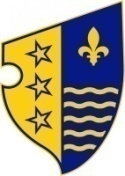 Бocнa и ХepцeгoвинaФeдeрaциja Бocнe и ХepцeгoвинeБocaнcкo-пoдрињcки кaнтoн ГораждеΜИНИСТАРСТВО ЗА ПРИВРЕДУGodina:2013Budžetski korisnikMinistarstvo za privreduEkonomski kod:614 500Naziv ekonomskog koda:	Subvencije privatnim preduzećima i poduzetnicimaBosna i Hercegovina                      Federacija Bosne i HercegovineBosansko–podrinjski kanton GoraždeMINISTARSTVO ZA PRIVREDUБocнa и ХepцeгoвинaФeдeрaциja Бocнe и ХepцeгoвинeБocaнcкo-пoдрињcки кaнтoн ГораждеΜИНИСТАРСТВО ЗА ПРИВРЕДУBosna i Hercegovina                      Federacija Bosne i HercegovineBosansko–podrinjski kanton GoraždeMINISTARSTVO ZA PRIVREDUБocнa и ХepцeгoвинaФeдeрaциja Бocнe и ХepцeгoвинeБocaнcкo-пoдрињcки кaнтoн ГораждеΜИНИСТАРСТВО ЗА ПРИВРЕДУRBRINDIKATOR2010201120121.Ukupan broj nezaposlenih4.2543.8553.6442.Ukupan broj zaposlenih5.1085.5416.1383.Broj zaposlenih u prerađivačkoj industriji kantona1.8942.2522.9164.Prosječne neto plaće u industriji kantona (u KM)591,63607.06629,115.Ukupni prihod privatnog sektora ( u km)88.710.694106.405.0866.Ukupan izvoz (u .000 KM)91.626.000101.891.000104.424.0007.Ukupan uvoz (u .000 KM)72.549.00079.637.00076.847.0008.Broj velikih preduzeća  (≥ 250 radnika)1349.Broj radnika u velikim preduzećima394980- 10.Ukupan prihod velikih preduzeća (u .000 KM)- - - 11.Broj preduzeća srednje veličine (≥ 50 < 250 radnika)88812.Broj radnika u preduzećima srednje veličine968995- 13.Ukupan prihod preduzeća srednje veličine (u .000 KM)- - - 14.Broj malih preduzeća (≥ 10 < 50 radnika)19191915.Broj radnika u malim preduzećima478452- 16.Ukupan prihod malih preduzeća - -- 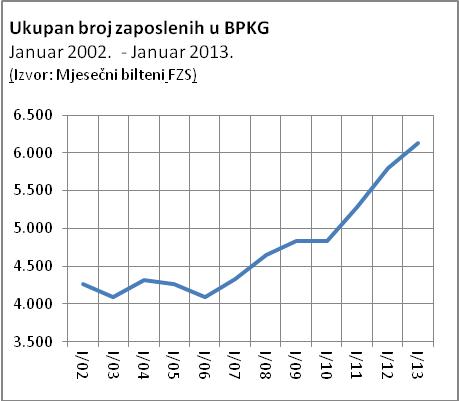 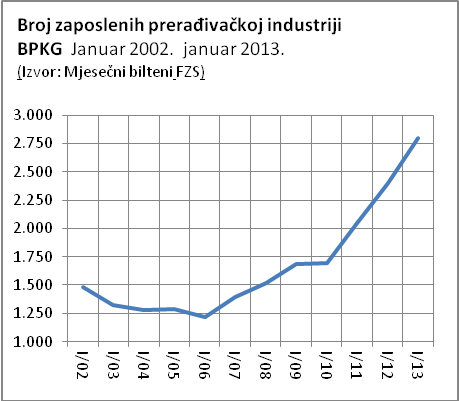 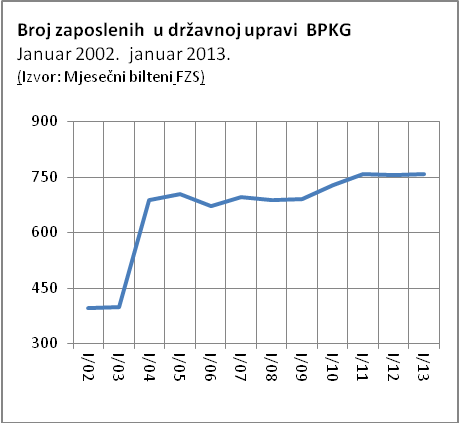 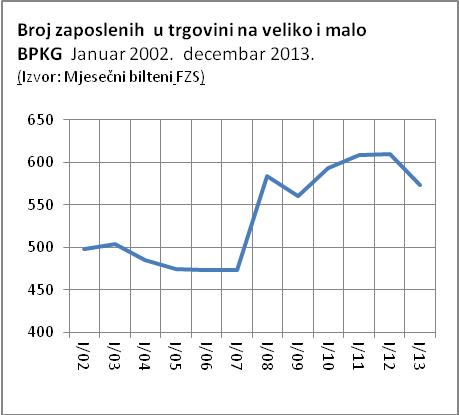 Pokazatelji Pokazatelji F BIH USKPKTK ZDK 1.Broj zaposlenih (januar 2013.)435.70931.6835.55180.96968.5462.Lica koja traže zaposlenje (februar 2013)386.43245.4315.53698.36669.6782.1.Žene197.87821.6232.43549.83934.2213.Lica koja traže zaposlenje prvi put170.59919.8412.41648.19633.0034.Stručna lica257.78625.3423.28765.14945.8205.Nestručna lica128.64620.0892.24933.21723.8586.Radna snaga (1+2)822.14177.11411.087179.335138.2247.Stopa nezaposlenosti (2/6)47,0%58,9%49,9%54,9%50,4%7.1.Stopa nezaposlenosti lica koja traže prvo zaposlenje (3/6)20,8%25,7%21,8%26,9%23,9%7.2.Stopa nezaposlenosti stručnih lica 4/6)31,4%32,9%29,6%36,3%33,1%7.3.Stopa nezaposlenosti nestručnih lica (5/6)15,6%26,1%20,3%18,5%17,3%Nastavak tabele 2.Nastavak tabele 2.Nastavak tabele 2.Nastavak tabele 2.Nastavak tabele 2.Nastavak tabele 2.Nastavak tabele 2.Nastavak tabele 2.Pokazatelji BPKGSBK HNK ZHK KS LK 1.Broj zaposlenih (januar 2013.)6.13339.77347.14116.095122.2769.5422.Lica koja traže zaposlenje (februar 2013)3.61240.53231.8059.67572.7509.0472.1.Žene1.92018.08216.4645.34243.5444.4083.Lica koja traže zaposlenje prvi put27918.45012.9004.13327.9693.4124.Stručna lica2.11926.44824.4758.10150.3696.6765.Nestručna lica1.49314.0847.3301.57422.3812.3716.Radna snaga (1+2)9.74580.30578.94625.770195.02618.5897.Stopa nezaposlenosti (2/6)37,1%50,5%40,3%37,5%37,3%48,7%7.1.Stopa nezaposlenosti lica koja traže prvo zaposlenje (3/6)2,9%23,0%16,3%16,0%14,3%18,4%7.2.Stopa nezaposlenosti stručnih lica 4/6)21,7%32,9%31,0%31,4%25,8%35,9%7.3.Stopa nezaposlenosti nestručnih lica (5/6)15,3%17,5%9,3%6,1%11,5%12,8%RbrPosebni ciljevi2011201220132014UkupnoRbrPosebni ciljevi2011201220132014Ukupno1.Planirano1.000.000590.000580.0001.000.0003.140.0001.1.Razvoj malih i srednjih preduzeća400.000160.000100.000350.000762.0001.2.Razvoj izvozne prerađivačke industrije450.000150.000300.000300.0001.101.0201.3.jačanje sektora usluga0100.000120.000150.000380.0001.4.Očuvanje radnih mjesta150.00060.0000100.000160.0001.5.Konkurentske prednosti0120.00060.000100.000270.0002.Izvršeno533.020000533.0202.1.Razvoj malih i srednjih preduzeća102.000000102.0002.2.Razvoj izvozne prerađivačke industrije431.020000431.0202.3.jačanje sektora usluga000002.4.Očuvanje radnih mjesta000002.5.Konkurentske prednosti00000RbrPoseban ciljUkupan budžet po komponentiMinimalni iznos grantaMaksimalni iznos granta1.Razvoj malih preduzeća100.000 KM8.000 KM20.000 KM2.Razvoj izvozno orjentisane industrije300.000 KM8.000 KM30.000 KM3.Jačanje sektora usluga120.000 KM8.000 KM15.000 KM4.Podrška u izlasku iz problema prouzrokovanim  recesijom  i  gubitkom  tržišta0 KM8.000 KM30.000 KM5.Povećanje konkurentskih prednosti60.000 KM6.000 KM15.000 KMRbrVrsta podsticajaKomponenta budžetKorisnici podsticajaVrijednost pojedinačnog podsticajaDodatni uslovi IPdsticaj za zapošlja-vanje kadrova u prerađivačkoj industriji10.000 KM
Podsticaj se dodjeljuje privrednim subjektima iz prerađivačke industrije za otvaranje novog radnog mjesta za mašinske struke2.500 KMDa je novo radno mjesto otvoreno u 2013. godiniZapošljavanje na poslovima u struci.IIPodsticaj za nabavku opreme za zaštitu na radu za radnike25.000 KMPodsticaj se dodjeljuje privrednim društvima za sufinansiranje troškova  nabavke opreme koja doprinosi boljoj zaštiti na radu i sigurnosti i zdravlju radnika u prerađivačkoj industrijiMaksimalno 75 % troškova nabavke opreme uz limit za dodjelu grant sredstava od minimalno 10 KM do maksimalno 50 KM radniku.Posticaj se dodjeljuje samo za proizvodne radnikeMinimalni broj radnika koji trebaju biti obuhvaćeni podsticajem je 10.IIIPodsticaj za obuku i usavršavanje kadrova10.000 KMPodsticaj se dodjeljuje privrednim društvima za finansiranje troškova  obuke i usavršavanje kadrovaMaksimalno 50 % troškova usavršavanja ili obuke kadrova uz limit od minimalno 500 KM do maksimalno 2.000 KM po korisniku/zahtjevuZa obuku i usavršavanje kadrova u zemlji limit za podsticaj se smanjuje za 50 %.Usavršavanje i obuka omogućava dobijanje certifikata ili diplome.Usavršavanje i obuka je neophodna za postojeći proces proizvodnje ili za njegovo usavršavanje.IVPodsticaj za istraživanje i razvoj(Podsticaj se odobrava na osnovu dostavljenog prijedloga projekta)10.000 KMPodsticaj se dodjeljuje privrednim društvima koji imaju službu istraživanja i razvoja za sufinansiranje troškova istraživanja i razvoja  u oblastima koje su predviđene programomMaksimalno 75 % troškova istraživanja i razvoja, uz limit od minimalno 3.000 do maksimalno 10.000 KM po korisniku.Podsticaj za istraživanje i razvoj dodjeljuje se u omjeru 50 % za troškove ljudskih resursa i 50 % za nabavku roba i usluga za potrebe istraživanja i razvoja.VPodsticaj za promotivne aktivnosti 5.000 KMPodsticaj se dodjeljuje privrednim društvima za sufinansiranje troškova promocije u elektronskim medijimaMaksimalno 50 % troškova promocije u elektronskim medijima, uz limit od minimalno 250 i maksimalno 1.000 KM po korisniku.Da privredno društvo ima izrađenu internet stranicu, u suprotnom podsticaj se može dodijeliti samo za pokretanje internet stranice.KRITERIJSKALASKALAKRITERIJProjektiZahtjeviFinansijski i operativni kapaciteti aplikanta101.1. Procjenjeni nivo iskustva aplikanta u upravljanju projektom?5-Procjenjeni nivo finansijskih kapaciteta aplikanta neophodnihg za implementaciju projekata?5-Relevantnost3030Koliko je aplikacija relevantna za svrhu, opšti i posebne ciljeve programa?5x25x2Koliko je aplikacija relevantna za prioritetne aktivnosti programa?5x25x22.3. Koliko je aplikacija relevantna za očekivane rezultate programa?5x25x2Metodologija10Da li su aktivnosti u prijedlogu projekta odgovarajuće i konzistentne sa ciljevima i očekivanim rezultatima projekta?5-Koliko je koherentan dizajn projekta, konkretna analiza problema, da li su predložene aktivnosti odgovarajuće za rješavanje prezentiranog problema, te da li su na zadovoljavajući način planirani raspoloživi resursi aplikanta neophodni za ostvarivanje planiranih rezultata iz projekta ?5-Održivost 2020Da li će mjere podrške programa značajnije doprinijeti rješavanju problema koji je naveden u prijedlogu projekta ili zahtjevu?55Da li predložene aktivnosti mogu imati pozitivne efekte na poboljšanje stanja privredi na području Bosansko-podrinjskog kantona Goražde? 5x25x2Da li predložene aktivnosti mogu imati pozitivne multiplikativne efekte na sektor u kojem aplikant posluje, odnosno na prerađivački sektor Bosansko-podrinjskog kantona Goražde?55Budžet  i troškovna efikasnost3030Da li je odnos između planiranih troškova i očekivanih rezultata zadovoljavajući?5x25x2Da li je visina predloženih troškova adekvatna za implementaciju planiranih aktivnosti?5x25x2 Da li su predloženi troškovi aktivnosti obrazloženi na način da dokazuju da će sredstva programa biti iskorištena na efikasan i ekonomičan način?5x25x2MAKSIMALAN BROJ BODOVA10080Poseban cilj / Vrsta podrškePredusloviOgraničenjaA.Razvoj malih preduzećaI/AIzgradnja, proširenje ili adaptacija industrijskih objekatada aplikant ne raspolaže drugim objektima, ili da u postojećim objektima nema na raspolaganju dovoljno adekvatnog prostora  za rad novih radnika.nije za aplikante koji su u periodu od protekle dvije godine ostvarili podršku za izgradnju, proširenje ili adaptaciju objekata iz ovog programa II/A Nabavka mašina, opreme i uređaja za proizvodnju uvođenjem novih tehnologijamašine i oprema koje se planiraju nabaviti moraju primjenjivati noviju tehnologiju u procesu proizvodnje od postojeće, ilida je nabavka mašina, uređaja i opreme zasnovane na CAD/CAM tehnologijama, izuzev u slučaju da tražene tehnologije nisu za njih primjenjive. NemaIII/AProvođenje aktivnosti na unaprijeđenu sigurnosti na radu i zdravlja radnika da je planirana nabavka zaštitne i druge opreme za proizvodne radnike.podrška za ove namjene je ograničena samo u slučaju da su projektom predviđene i druge aktivnosti koje za rezultat imaju otvaranje novih radnih mjesta.u slučaju manje ili hitne potrebe i podnešenja zahtjeva za sredstvima podrška se može pružiti i u slučaju da rezultat aktivnosti nije zapošljavanje novih radnika.  IV/AMjere koje doprinose povećanju plata zaposlenih radnikanemapodrška za ove namjene je ograničena samo u slučaju da su projektom predviđene i druge aktivnosti koje za rezultat imaju otvaranje novih radnih mjesta.V/ADruge mjereda je rezultat aktivnosti zapošljavanje novih radnikaNemaBRazvoj izvozno orjentisane prerađivačke industrijeI/Bizgradnji, rekonstrukciji ili proširenju industrijskih objekatada ne raspolaže drugim objektima, ili da u postojećim objektima nema na raspolaganju dovoljno adekvatnog prostora  za rad novih radnika.nije za aplikante koji su u periodu od protekle dvije godine ostvarili podršku za izgradnju, proširenje ili adaptaciju objekata iz ovog programa II/BNabavka mašina i opreme neophodnih za proizvodnju novih proizvoda ili proširenje proizvodnje uvođenjem novih tehnologijamašine i oprema koje se planiraju nabaviti moraju primjenjivati noviju tehnologiju u procesu proizvodnje od postojeće.da je nabavka mašina, uređaja i opreme zasnovane na CAD/CAM tehnologijama, izuzev u slučaju da tražene tehnologije nisu za njih primjenjive. nemaIII/BNabavka mašina i opreme koje otklanjaju uska grla u procesu proizvodnje sa aktivnostima na otvaranju  novih radnih mjestada nabavka mašina, uređaja i opreme doprinosu značajnom poboljšanju cijelokupnog procesa proizvodnje.NemaIV/BPoboljšanju uslova rada, sigurnosti na radu i zdravlja radnika da je planirana nabavka zaštitne i druge opreme za proizvodne radnike, ili poboljšanje stanja objekata koji služe za potrebe radnika.podrška za ove namjene je ograničena samo u slučaju da su projektom predviđene i druge aktivnosti koje za rezultat imaju otvaranje novih radnih mjesta.u slučaju manje ili hitne potrebe i podnešenja zahtjeva za sredstvima podrška se može pružiti i u slučaju da rezultat aktivnosti nije zapošljavanje novih radnika.  V/BPodrška za unaprijeđenje stanja okoliša u industrijskim zonamada je planirana aktivnost usmjerena ka ispunjavanju obaveza po važećim aktima (predhodnim saglasnostima, saglasnost ili dozvola), podrška za ove namjene je ograničena samo u slučaju da su projektom predviđene i druge aktivnosti koje za rezultat imaju otvaranje novih radnih mjesta.u slučaju manje ili hitne potrebe i podnešenja zahtjeva za sredstvima podrška se može pružiti i u slučaju da rezultat aktivnosti nije zapošljavanje novih radnika.  VI/BPodrška za rekonstrukciju saobraćajnica unutar industrijskih zonaobezbjeđene potrebne saglasnosti za izvođenje radova,izrađen predmjer i predračun radovadobivena saglasnost Vlade za pokretanje postupka javne nabavkenemaVII/BPodrška za rekonstrukciju saobraćajnica i parking prostoraobezbjeđene potrebne saglasnosti za izvođenje radova,izrađen predmjer i predračun radovadobivena saglasnost Vlade za pokretanje postupka javne nabavkenemaVIII/BMjere koje doprinose povećanju plata zaposlenih radnikanemapodrška za ove namjene je ograničena samo u slučaju da su projektom predviđene i druge aktivnosti koje za rezultat imaju otvaranje novih radnih mjesta.IX/BDruge mjerenemanemaC.Jačanje sektora uslugaI/CIzgradnja, rekonstrukcija, proširenje poslovnih objekatada je izgradnja, rekonstrukcija ili proširenje objekta neophodno za zapošljavanje novih radnikada objekat nije privremenog karaktera,nije za aplikante koji su u periodu od protekle dvije godine ostvarili podršku za izgradnju, proširenje ili adaptaciju objekata iz ovog programaII/CNabavka mašina, uređaja i opreme da je nabavka novih mašina, uređaja i opreme neophodna za zapošljavanje novih radnikanije za aplikante koji su u periodu od protekle dvije godine ostvarili podršku isključivo za nabavku novih mašina, uređaja i opreme.III/CMjere koje doprinose povećanju plata zaposlenih radnikanemapodrška za ove namjene je ograničena samo u slučaju da su projektom predviđene i druge aktivnosti koje za rezultat imaju otvaranje novih radnih mjesta.D.Podrška u izlasku iz problema prouzrokovanim recesijomI/DPomoć za prevazilaženje problema prouzrokovanim recesijom i gubitkom tržištanema nemaE.Povećanje konkurentskih prednostiI/EPdsticaj za zapošljavanje kadrova u prerađivačkoj industrijiDa osnovna neto plaća koja je predviđena za novo radno mjesto manja od prosječne plaće  u kantonu prema posljednjim objavljenim statističkim podacima.Da se podsticajem za novo zapošljavanje zapošljavaju radnici na radna mjesta koja su bila popunjena u 2013. godini.II/EPodsticaj za nabavku opreme za zaštitu na radu za radnike-     Nema nije za aplikante koji su kroz prijedlog projekta planirali sredstva za slične namjene.II/EPodsticaj za nabavku opreme za zaštitu na radu za radnike-     Nema nije za aplikante koji su kroz prijedlog projekta planirali sredstva za slične namjene.III/EPodsticaj za obuku i usavršavanje kadrova-     Nema -  NemaIV/EPodsticaj za istraživanje i razvojDa se istraživanje odnosi na razvoj novog proizvoda ili tehnološkog procesa;Da se podsticaj traži i vidu prijedloga projekta -  NemaV/EPodsticaj za promotivne aktivnosti Da se promotivna aktivnost obavlja u okviru jedne promotivne kampanje u periodu do 30 dana. -NemaPoseban cilj / Vrsta podrškeOsnovni finansijski kriterijDodatni finansijski kriterijA.Razvoj malih preduzećaI/AIzgradnja, proširenje ili adaptacija industrijskih objekatado 6.000 KM po jednom novootvorenom radnom mjestuFinansijski kriterij se uvećava za dodatnih 1.000 KM po radniku ukoliko se popunjava kvalifikovanim radnikom iz strukeFinansijski kriterij se uvećava za dodatnih  2.000 KM ukoliko se radno mjesto popunjava sa VSS u struciII/A Nabavka mašina, opreme i uređaja za proizvodnju uvođenjem novih tehnologijado 7.000 KM po jednom novootvorenom radnom mjestu za nabavku mašina, uređaja i opreme nove tehnologijedo 9.000 KM po jednom novootvorenom radnom mjestu za nabavku CNC mašina i uređajaFinansijski kriterij se uvećava za dodatnih 1.000 KM po radniku ukoliko se popunjava kvalifikovanim radnikom iz strukeIII/AProvođenje aktivnosti na unaprijeđenu sigurnosti na radu i zdravlja radnika do 50 KM po jednom radnikunemaIV/AMjere koje doprinose povećanju plata zaposlenih radnikamaksimalno do 6.000 KM  nemaV/ADruge mjeredo 7.000 KM po jednom novootvorenom radnom mjestuNemaBRazvoj izvozno orjentisane prerađivačke industrijeI/Bizgradnji, rekonstrukciji ili proširenju industrijskih objekatado 7.000 KM po jednom novootvorenom radnom mjestuFinansijski kriterij se uvećava za dodatnih 1.000 KM po radniku ukoliko se popunjava kvalifikovanim radnikom iz strukeFinansijski kriterij se uvećava za dodatnih  2.000 KM ukoliko se radno mjesto popunjava sa VSS u struciII/BNabavka mašina i opreme neophodnih za proizvodnju novih proizvoda ili proširenje proizvodnje uvođenjem novih tehnologijado 8.000 KM po jednom novootvorenom radnom mjestu za nabavku mašina, uređaja i opreme nove tehnologijedo 10.000 KM po jednom novootvorenom radnom mjestu za nabavku CNC mašina i uređajaFinansijski kriterij se uvećava za dodatnih 1.000 KM po radniku ukoliko se popunjava kvalifikovanim radnikom iz strukeIII/BNabavka mašina i opreme koje otklanjaju uska grla u procesu proizvodnje sa aktivnostima na otvaranju  novih radnih mjestado 8.000 KM po jednom novootvorenom radnom mjestunema IV/BPoboljšanju uslova rada, sigurnosti na radu i zdravlja radnika do 50 KM po jednom radniku nemaV/BPodrška za unaprijeđenje stanja okoliša u industrijskim zonamado 6.000 KM nema VI/BPodrška za rekonstrukciju saobraćajnica unutar industrijskih zonado 100.000 KM nemaVII/BPodrška za rekonstrukciju saobraćajnica koje spajaju industrijske zone sa magistralnim cestama  i parking prostori za radnikedo 100.000 KM nemaVIII/BMjere koje doprinose povećanju plata zaposlenih radnikamaksimalno do 6.000 KM  nemaIX/BDruge mjeredo 7.000 KM po jednom novootvorenom radnom mjestuNemaC.Jačanje sektora uslugaI/CIzgradnja, rekonstrukcija, proširenje poslovnih objekatado 6.000 KM po jednom novootvorenom radnom mjestuFinansijski kriterij se uvećava za dodatnih 1.000 KM po radniku ukoliko se popunjava kvalifikovanim radnikom iz strukeFinansijski kriterij se uvećava za dodatnih  3.000 KM ukoliko se radno mjesto popunjava sa VSS u struciII/CNabavka mašina, uređaja i opreme do 7.000 KM po jednom novootvorenom radnom mjestu za nabavku mašina, uređaja i opreme Finansijski kriterij se uvećava za dodatnih 1.000 KM po radniku ukoliko se popunjava kvalifikovanim radnikom iz strukeFinansijski kriterij se uvećava za dodatnih  3.000 KM ukoliko se radno mjesto popunjava sa VSS u struciIII/CMjere koje doprinose povećanju plata zaposlenih radnikamaksimalno do 6.000 KM  nemaD.Podrška u izlasku iz problema prouzrokovanim recesijomI/DPomoć za prevazilaženje problema prouzrokovanim recesijom i gubitkom tržištanema nemaE.Povećanje konkurentskih prednostiI/EPdsticaj za zapošljavanje kadrova u prerađivačkoj industriji2.500 KMnemaII/EPodsticaj za nabavku opreme za zaštitu na radu za radnike-     do 50 KM po radniku-  NemaII/EPodsticaj za nabavku opreme za zaštitu na radu za radnike-     do 50 KM po radniku-  NemaIII/EPodsticaj za obuku i usavršavanje kadrova-  maksimalno 2.000 KM -  finansijski kriterij se umanjuje za 50 % ukoliko se obuka i usavršavanje odvija u BiH.IV/EPodsticaj za istraživanje i razvojdo 10.000 KM -  NemaV/EPodsticaj za promotivne aktivnosti do 1.000 KM -NemaOčekivani rezultatMinimalni očekivani rezultatJedinica rezultataMinimalni brojPovećanje broja zaposlenih u malim preduzećima iz oblasti prerađivačke industrijeBroj podržanih projektnih aktivnostiProjekat5Povećanje broja zaposlenih u malim preduzećima iz oblasti prerađivačke industrijeMinimalni broj novih radnih mjesta u malim preduzećimaRadno mjesto11Povećan broj novih radnih u srednje velikim i velikim privrednim društvima iz oblasti prerađivačke industrije.Broj podržanih projektnih aktivnostiProjekat5Povećan broj novih radnih u srednje velikim i velikim privrednim društvima iz oblasti prerađivačke industrije.Minimalni broj novih radnih mjesta u srednjim i velikim privrednim društvima iz prerađivačke industrijeRadno mjesto30Povećan broj novih radnih u srednje velikim i velikim privrednim društvima iz oblasti prerađivačke industrije.Poboljšani uslovi rada radnika i uslova u kojima radnici radeProjekat2Povećan broj novih radnih u srednje velikim i velikim privrednim društvima iz oblasti prerađivačke industrije.Broj radnika u prerađivačkoj industriji kojima su osigurani bolji uslovi rada Radnik500Povećan broj novih radnih mjesta u sektoru uslugaMinimalno sedam privrednih društava povećalo broj zaposlenihProjekat8Povećan broj novih radnih mjesta u sektoru uslugaMinimalno ukupno novootvorenih radnih mjesta u sektoru uslugaRadno mjesto17Zadržana radna mjesta kroz mjere zaštite od recesijePodržano minimalno jedno privredno društvoZahtjev - sanacioni program1Zadržana radna mjesta kroz mjere zaštite od recesijeDugoročno zadržana radna mjesta na održiv načinRadno mjesto30Podsticajne mjere za razvoj konkurentskih prednostiZaposleni novi kadrovi u metalnoj industrijiMašinski inžinjer4Podsticajne mjere za razvoj konkurentskih prednostiPoboljšani uslovi rada radnikaRadnik500Podsticajne mjere za razvoj konkurentskih prednostiOsigurana obuka kadrova i radnikaOsoba5Podsticajne mjere za razvoj konkurentskih prednostiPokrenut minimalno jedan projekat istraživanja i razvoja novog proizvoda za inostrano tržišteProjekat1Podsticajne mjere za razvoj konkurentskih prednostiPokrenute aktivnosti na promociji i marketingu Privredno društvo5